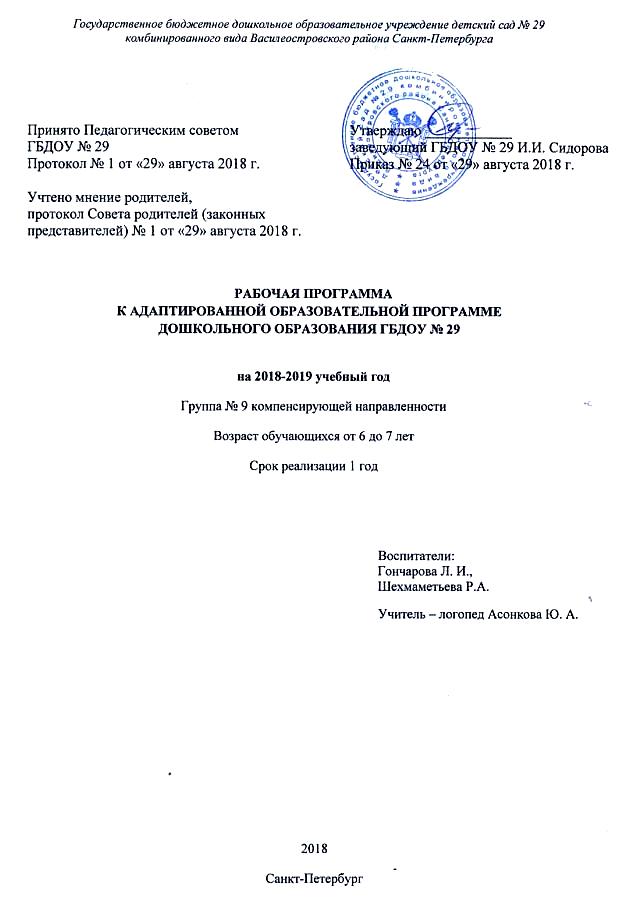 ОГЛАВЛЕНИЕПервая частьЦелевой раздел программы1.1 Пояснительная записка                                                                                                                          стр.31.2 Цели и задачи деятельности по реализации рабочей программы                                                    стр. 31.3 Возрастные особенности детей 5 – 6 лет с ОВЗ                                                                                стр. 41.4 Планируемые результаты освоения детьми программы к концу учебного года                           стр.562. Вторая частьСодержательный раздел2.1 Содержание психолого-педагогической работы по освоению детьми образовательных областей                                                                                                                                                      стр. 72.1.1 Содержание психолого-педагогической работы по освоению детьми образовательной области «Социально – коммуникативное развитие»                                                                                               стр. 72.1.2 Содержание психолого-педагогической работы по освоению детьми образовательной области «Познавательное развитие»                                                                                                                       стр. 112.1.3 Содержание психолого-педагогической работы по освоению детьми образовательной области «Речевое развитие»                                                                                                                                     стр. 162.1.4 Содержание психолого-педагогической работы по освоению детьми образовательной области «Художественно – эстетическое развитие»                                                                                              стр. 202.1.5 Содержание психолого-педагогической работы по освоению детьми образовательной области «Физическое развитие»                                                                                                                              стр. 282.2 Реализация комплексно-тематического принципа построения образовательного процеса                                                                                                                                                      стр. 332.3 Программа коррекционно-развивающей работы с детьми с ОВЗ                                                  стр. 362.4 План основных мероприятий группы № 9 на 2017-2018 учебный год                                          стр.492.5. Взаимодействие с семьями воспитанников                                                                                   стр. 503. Третья частьОрганизационный раздел543.1. Организация режима пребывания детей в общеобразовательном учреждении                          стр. 523.2.Планирование образовательной деятельности                                                                                 стр. 543.3 Особенности организации развивающей предметно-пространственной среды                           стр. 583.6. Перечень литературных источников                                                                                                стр. 641. Первая часть1.1. Пояснительная запискаРабочая программа воспитателей группы № 9 компенсирующей направленности для детей от 6 до 7 лет на 2018-2019 учебный год разработана в соответствии с:«Адаптированной образовательной программой дошкольного образования Государственного бюджетного дошкольного образовательного учреждения детского сада № 29 комбинированного вида Василеостровского района Санкт-Петербурга»,«Положением о рабочей программе педагога Государственного бюджетного дошкольного образовательного учреждения детского сада № 29 комбинированного вида Василеостровского района Санкт-Петербурга».Программа направлена на создание условий всестороннего развития ребенка, открывающих возможности для его позитивной социализации, личностного развития, развития инициативы и творческих способностей на основе сотрудничества со взрослыми и сверстниками в соответствующих возрасту видах деятельности; на создание развивающей образовательной среды, которая представляет собой систему условий социализации и индивидуализации детей. Программа включает систему коррекционно-развивающей работы для детей с нарушениями речи с учётом интеграции пяти образовательных областей. Реализация рабочей программы обеспечивает разностороннее развитие детей в возрасте от 6 до 7 лет с учетом их возрастных и индивидуальных особенностей по основным направлениям развития: физическому, социально-коммуникативному, познавательному, речевому и художественно-эстетическому, выявление и развитие индивидуальных способностей и склонностей, преодоление проблем развития.В соответствии с требованиями ФГОС ДО структура рабочей программы включает три основных раздела – целевой, содержательный и организационный.1.2 Цели и задачи деятельности по реализации рабочей программыЗначимыми характеристиками для реализации Программы в группе № 9 компенсирующей направленности являются создание оптимальных условий для коррекционно-развивающей работы и всестороннего гармоничного развития детей с ОНР. Это достигается за счет создания комплекса коррекционно-развивающей работы с учетом особенностей психофизического развития детей данного контингента.Целью данной Программы является построение системы коррекционно-развивающей работы, предусматривающей полную интеграцию действий всех специалистов дошкольного образовательного учреждения и родителей дошкольников. Комплексность педагогического воздействия направлена на выравнивание речевого и психофизического развития детей и обеспечение их всестороннего гармоничного развития.Основные задачи реализации адаптированной Программы:Создание условий для усвоения основной образовательной программы. С учетом ограниченных возможностей здоровья (тяжелое нарушение речи) обеспечение образования по основным образовательным областям – физическому развитию, познавательному, речевому, социально-коммуникативному, художественно-эстетическому; Развитие навыков связной речи; Формирование готовности к обучению грамоте, оказание помощи в овладении её элементами;Формирование правильного произношения (воспитание артикуляционных навыков, звукопроизношения, слоговой структуры и фонематического восприятия); Оказание помощи детям в практическом усвоении лексических и грамматических средств языка; Охрана жизни и укрепление физического и психологического здоровья детей; Обеспечение возможности для осуществления детьми содержательной деятельности в условиях, оптимальных для всестороннего и своевременного психологического развития; Проведение коррекции (исправление и ослабление) негативных тенденций развития; Стимулирование и обогащение развития во всех видах деятельности (игровой, коммуникативной, трудовой, познавательно-исследовательской, продуктивной, музыкально-художественной, чтения); Проведение профилактики вторичных отклонений в развитии и трудностей в обучении на начальном этапе; Взаимодействие с семьями воспитанников, оказание консультативной и методической помощи родителям в вопросах развития и образования, охраны и укрепления здоровья детей.1.3 Возрастные особенности детей 6 – 7 лет с ОВЗХарактеристика детей с общим недоразвитием речи (III уровень).Активный словарь беден, в нем преобладают существительные и глаголы; реже употребляются слова, характеризующие качества, признаки, состояния предметов. Сложные предлоги не употребляются. Отмечается незнание и неточное употребление слов: имеют место замены слов близкими по смыслу или звуковому составу, замена слова объяснением его назначения, замены названия части предмета целым. Система словоизменения сформирована недостаточно: допускаются ошибки при склонении существительных (особенно 2 и 3 склонения и во множественном числе), при использовании временных и видовых форм глагола, при согласовании и управлении. Способами словообразования владеют слабо. Наблюдаются аграмматизмы при образовании новых слов, при подборе родственных слов словообразование заменяется словоизменением. Понимание обращенной речи приближено к норме. Недостаточное понимание изменений значений слов вносимых приставками и суффиксами. Затруднено понимание логико-грамматических структур, выражающих причинно-следственные, временные и пространственные отношения.Фразовая речь относительно развернута, преобладают простые предложения. Отмечаются неумение или затруднения при распространении предложений и при построении сложных. Из-за несформированности грамматического строя речи нарушается синтаксическая связь слов в предложении и между частями сложного предложения.Звукопроизношение нарушено. Характерно недифференцированное произнесение звуков (свистящие, шипящие, аффрикаты и соноры): замены фонетически близких звуков; замены простыми по артикуляции звуками; искажения звуков. Сохраняется диссоциация между произношением изолированных звуков и в речи.Фонематическое восприятие развито недостаточно: выявляются затруднения при различении акустически близких звуков. Возможно овладение звуковым анализом и синтезом в процессе специального обучения. Дети пользуются полной слоговой структурой слова, но могут быть перестановки звуков, слогов. В основном нарушения слоговой структуры слов наблюдаются в незнакомых и многосложных словах (сокращение количества слогов, выпадение звука из сочетания согласных, замены, уподобление слогов).Специфические психолого-педагогические особенности детейДля познавательной деятельности характерна инертность, интеллектуальная пассивность.Восприятие: нечеткие слуховые образы, затруднения при восприятии и анализе ритмических структур, могут быть нарушения оптико-пространственного и буквенного гнозиса (узнавания), недоразвитие зрительно - моторной координации.Внимание: наблюдается повышенная истощаемость процессов внимания, низкий уровень концентрации и распределения внимания, объем ниже возрастной нормы. Характерным показателем нарушения произвольности является повышенная отвлекаемость. Память: при относительной сохранности смысловой памяти у детей снижена вербальная память, страдает продуктивность запоминания, ограничен объем слухоречевой памяти.Мышление: обладая полноценными предпосылками для овладения мыслительными операциями, доступными по возрасту, дети отстают в развитии словесно-логического мышления, с трудом овладевают анализом и синтезом, сравнением и обобщением. Ограничения в использовании языковых средств приводят к недоразвитию вербального мышления – неумение рассуждать, делать умозаключения.  Воображение отличается стереотипностью.Особенности моторной сферы: недостаточная сформированность двигательного анализатора в целом, рассогласование степени владения различными двигательными навыками (общей, мимической, ручной, артикуляторной моторики).Отклонения в эмоционально-волевой сфере. Детям присущи нестойкость интересов, пониженная наблюдательность, сниженная мотивация, негативизм, повышенная раздражительность, агрессивность, обидчивость, трудности в общении с окружающими, в налаживании контактов со своими сверстниками, отмечаются трудности формирования саморегуляции и самоконтроля. Среди дошкольников с речевыми нарушениями по сравнению со здоровыми детьми существенно преобладают те, для которых характерна заниженная самооценка, что проявляется в большей тревожности и неуверенности в себе.Характеристика детей с общим недоразвитием речи (IV уровень)Для детей данного уровня типичным является несколько вялая артикуляция звуков, недостаточная выразительность речи и нечеткая дикция; незавершенность формирования звуко-слоговой структуры, смешение звуков, низкий уровень дифференцированного восприятия фонем. Наряду с недостатками фонетико-фонематического характера для этих детей характерны отдельные нарушения смысловой стороны речи. Недостаточность лексического строя языка проявляется и в специфических словообразовательных ошибках. Дети с 4 уровнем развития речи неточно понимают и употребляют пословицы, слова и фразы с переносным значением. При обследовании связанной речи выявляются затруднения в передаче логической последовательности, «застревание» на второстепенных деталях сюжета наряду с пропуском его главных событий, повтор отдельных эпизодов по нескольку раз.Специфические психолого-педагогические особенности детейВ психическом облике этих детей отмечаются отдельные черты общей эмоционально волевой незрелости, слабая регуляция произвольной деятельности.Эмоционально-волевая сфера в пределах нормы. Познавательная деятельность: проявляет интерес к учебной деятельности. Не всегда принимает участие в подгрупповых занятиях. Учебные навыки сформированы. Усидчив, распределяет внимание на протяжении всего занятия. Хорошая память, устойчивое внимание.1.4 Планируемые результаты как целевые ориентиры освоения программы детьми с ОВЗ, посещающими группу компенсирующей направленности.К семи годам ребенок:понимает обращённую речь в соответствии с параметрами возрастной нормы;фонетически правильно оформляет звуковую сторону речи;правильно передает слоговую структуру слов, используемых в самостоятельной речи;пользуется в самостоятельной речи простыми распространёнными и сложными предложениями, владеет навыками объединения их в рассказ;владеет элементарными навыками пересказа;владеет навыками диалогической речи;владеет навыками словообразования: продуцировать названия существительных от глаголов, прилагательных от существительных и глаголов, уменьшительно-ласкательных и увеличительных форм существительных и др.;грамматически правильно оформляет самостоятельную речь в соответствии с нормами языка: падежные, родовидовые окончания слов проговаривает чётко; простые и почти все сложные предлоги — употребляет адекватно;использует в спонтанном общении слова различных лексико-грамматических категорий (существительных, глаголов, наречий, прилагательных, местоимений и т. д.);владеет элементами грамоты: навыками чтения и печатания некоторых букв, слогов, слов и коротких предложений в пределах программы.Имеет развитую крупную и мелкую моторику; он подвижен, вынослив, владеет основными движениями, может контролировать свои движения и управлять ими.Овладевает основными культурными средствами, способами деятельности, проявляет инициативу и самостоятельность в разных видах деятельности — игре, общении, познавательно-исследовательской деятельности, конструировании и др.; способен выбирать себе род занятий, участников по совместной деятельности. Обладает установкой положительного отношения к миру, к разным видам труда, другим людям и самому себе, обладает чувством собственного достоинства; активно взаимодействует со сверстниками и взрослыми, участвует в совместных играх. Способен договариваться, учитывать интересы и чувства других, сопереживать неудачам и радоваться успехам других, адекватно проявляет свои чувства, в том числе чувство веры в себя, старается разрешать конфликты. Умеет выражать и отстаивать свою позицию по разным вопросам.Способен сотрудничать и выполнять как лидерские, так и исполнительские функции в совместной деятельности.Понимает, что все люди равны вне зависимости от их социального происхождения, этнической принадлежности, религиозных и других верований, их физических и психических особенностей.Проявляет эмпатию по отношению к другим людям, готовность прийти на помощь тем, кто в этом нуждается.Проявляет умение слышать других и стремление быть понятым другими. Обладает развитым воображением, которое реализуется в разных видах деятельности, и прежде всего в игре; владеет разными формами и видами игры, различает условную и реальную ситуации; умеет подчиняться разным правилам и социальным нормам. Умеет распознавать различные ситуации и адекватно их оценивать.Способен к волевым усилиям, может следовать социальным нормам поведения и правилам в разных видах деятельности, во взаимоотношениях со взрослыми и сверстниками, может соблюдать правила безопасного поведения и навыки личной гигиены. Проявляет ответственность за начатое дело.Проявляет любознательность, задает вопросы взрослым и сверстникам, интересуется причинно-следственными связями, пытается самостоятельно придумывать объяснения явлениям природы и поступкам людей; склонен наблюдать, экспериментировать. Обладает начальными знаниями о себе, о природном и социальном мире, в котором он живет; знаком с произведениями детской литературы, обладает элементарными представлениями из области живой природы, естествознания, математики, истории и т.п.; способен к принятию собственных решений, опираясь на свои знания и умения в различных видах деятельности. Открыт новому, то есть проявляет желание узнавать новое, самостоятельно добывать новые знания; положительно относится к обучению в школе.Проявляет уважение к жизни (в различных ее формах) и заботу об окружающей среде. Эмоционально отзывается на красоту окружающего мира, произведения народного и профессионального искусства (музыку, танцы, театральную деятельность, изобразительную деятельность и т. д.).Проявляет патриотические чувства, ощущает гордость за свою страну, ее достижения, имеет представление о ее географическом разнообразии, многонациональности, важнейших исторических событиях.Имеет первичные представления о себе, семье, традиционных семейных ценностях, включая традиционные гендерные ориентации, проявляет уважение к своему и противоположному полу.Соблюдает элементарные общепринятые нормы, имеет первичные ценностные представления о том, «что такое хорошо и что такое плохо», стремится поступать хорошо; проявляет уважение к старшим и заботу о младших.Имеет начальные представления о здоровом образе жизни. 2. Вторая частьСодержательный раздел2.1 Содержание психолого – педагогической работы по освоению детьми образовательных областей2.2.1.Содержание психолого-педагогической работы по освоению детьми образовательной области «Социально-коммуникативное развитие»Социально-коммуникативное развитие направлено на усвоение норм и ценностей, принятых в обществе, включая моральные и нравственные ценности; развитие общения и взаимодействия ребенка с взрослыми и сверстниками; становление самостоятельности, целенаправленности и саморегуляции собственных действий; развитие социального и эмоционального интеллекта, эмоциональной отзывчивости, сопереживания, формирование готовности к совместной деятельности со сверстниками, формирование уважительного отношения и чувства принадлежности к своей семье и к сообществу детей и взрослых в Организации; формирование позитивных установок к различным видам труда и творчества; формирование основ безопасного поведения в быту, социуме, природе.Социализация, развитие общения, нравственное воспитаниеСамообслуживание, самостоятельность трудовое воспитаниеРебенок в семье и сообществе, патриотическое воспитаниеФормирование основ безопасности жизнедеятельности.Самообслуживание, самостоятельность трудовое воспитание2.1.2. Содержание психолого-педагогической работы по освоению детьми образовательной области «Познавательное развитие»Познавательное развитие предполагает развитие интересов детей, любознательности и познавательной мотивации; формирование познавательных действий, становление сознания; развитие воображения и творческой активности; формирование первичных представлений о себе, других людях, объектах окружающего мира, о свойствах и отношениях объектов окружающего мира (форме, цвете, размере, материале, звучании, ритме, темпе, количестве, числе, части и целом, пространстве и времени, движении и покое, причинах и следствиях и др.), о малой Родине и Отечестве, представлений о социокультурных ценностях нашего народа, об отечественных традициях и праздниках, о планете Земля как общем доме людей, об особенностях ее природы, многообразии стран и народов мира.развитие познавательно-исследовательской деятельности;приобщение к социокультурным ценностям;математика;окружающий мир.Окружающий мир2.1.3. Содержание психолого-педагогической работы по освоению детьми образовательной области «Речевое развитие»Речевое развитие включает владение речью как средством общения и культуры; обогащение активного словаря; развитие связной, грамматически правильной диалогической и монологической речи; развитие речевого творчества; развитие звуковой и интонационной культуры речи, фонематического слуха; знакомство с книжной культурой, детской литературой, понимание на слух текстов различных жанров детской литературы; формирование звуковой аналитико-синтетической активности как предпосылки обучения грамоте.2.1.4. Содержание психолого-педагогической работы по освоению детьми образовательной области «Художественно-эстетическое развитие».Художественно-эстетическое развитие предполагает развитие предпосылок ценностно-смыслового восприятия и понимания произведений искусства (словесного, музыкального, изобразительного), мира природы; становление эстетического отношения к окружающему миру; формирование элементарных представлений о видах искусства; восприятие музыки, художественной литературы, фольклора; стимулирование сопереживания персонажам художественных произведений; реализацию самостоятельной творческой деятельности детей (изобразительной, конструктивно-модельной, музыкальной и др.).РисованиеЛепка Аппликация Музыка Музыкально-художественная деятельностьТеатральная деятельностьЗадачи образовательной деятельности 1. Развитие нравственных ориентиров, оценочных суждений, логического мышления, творческой инициативы. 2. Формирование умения свободно и пластично двигаться, участвовать, в том числе - петь, танцевать, соло и в группе.3. Развитие памяти, воображения, эмоциональности, музыкальных и художественных способностей.4. Расширение мировоззрения, общего культурного кругозора, пополнение словарного багажа. 5. Воспитание волевых качеств, творческой активности. 6. Формирование умения сосредоточиться на коллективной работе, добиваясь согласованности в совместной деятельности, развивать в себе такие качества, как взаимопомощь, сопереживание. 7. Развивать смелость в показе своих способностей перед публикой.2.1.5. Содержание психолого-педагогической работы по освоению детьми образовательной области «Физическое развитие».Содержание образовательной области направлено на достижение целей формирования у детей интереса к занятиям физической культурой, гармоничное физическое развитие, становление ценностей здорового образа жизни.Физическое развитиеЗдоровьеФизическое развитиеЗдоровье2.2. Реализация комплексно – тематического принципа построения образовательного процесса Решение задач познавательного и речевого развития осуществляется через прохождение лексических тем:2.3 Программа коррекционно-развивающей работы с детьми с ОВЗСистема коррекционной работы учителя-логопеда в группах компенсирующей направленности для детей с общим недоразвитием речи в возрасте с 6 до 7 лет разработана с учетом «Примерной адаптированной программы коррекционно-развивающей работы в логопедической группе детского сада для детей с тяжёлыми нарушениями речи (общим недоразвитием речи) с 3 до 7 лет», Н.В.Нищева, издание третье, переработанное и дополненное в соответствии с ФГОС ДО, СПб, 2014г.Программа учитывает общность развития нормально развивающихся детей и детей с общим недоразвитием речи и основывается на онтогенетическом принципе, учитывая закономерности развития детской речи в норме.Программа имеет в своей основе также принципы систематичности и взаимосвязи учебного материала, его конкретности и доступности, постепенности, концентрического наращивания информации в каждой из последующих возрастных групп по всем направлениям работы, что позволяет ребенку опираться на уже имеющиеся у него знания и умения, и в конечном итоге обеспечивает поступательное развитие.Целостность Программы обеспечивается установлением связей между разными сферами деятельности ребенка, взаимосвязью между специалистами, участвующими в педагогическом процессе, и родителями дошкольников.В логопедической группе коррекционное направление работы является ведущим. Все педагоги следят за речью детей и закрепляют речевые навыки, сформированные логопедом. Все специалисты под руководством логопеда занимаются коррекционной работой, участвуют в исправлении речевого нарушения и связанных с ним процессов.Направления речевого развития1. Развитие словаря.2. Формирование и совершенствование грамматического строя речи.3. Развитие фонетико-фонематической системы языка и навыков языкового анализа:развитие просодической стороны речи;коррекция произносительной стороны речи;работа над слоговой структурой слова;совершенствование фонематических представлений, развитие навыков звукового анализа и синтеза;4. Обучение элементам грамоты.5. Развитие связной речи и речевого общения.Учебный год в логопедической группе для детей с общим недоразвитием речи начинается первого сентября, длится десять месяцев (до первого июля) и условно делится на три периода:I	период — сентябрь, октябрь, ноябрь;II	период — декабрь, январь, февраль;III	период — март, апрель, май.Сентябрь отводится всеми специалистами для углубленной диагностики, сбора анамнеза, индивидуальных занятий с детьми, наблюдений за детьми в режимные моменты, составления и обсуждения плана работы на первый период работы. В конце сентября специалисты, работающие в логопедической группе, на медико-психолого-педагогическом совещании обсуждают результаты обследования детей и проведенной диагностики и утверждают план работы группы на первый период работы.С первого октября начинаются занятия с детьми в группе в соответствии с утвержденным планом работы. На подгрупповые занятия в старшей группе отводится по 20 минут с обязательным десятиминутным перерывом между занятиями. Все остальное время во всех возрастных группах занимают индивидуальные занятия с детьми. В середине учебного года, с 01.01 по 10.01, в логопедических группах устраиваются зимние каникулы. Еженедельные задания логопеда воспитателю включают в себя следующие разделы:логопедические пятиминутки;подвижные игры и пальчиковая гимнастика;индивидуальная работа;рекомендации по подбору художественной литературы и иллюстративного материала.Основное содержание коррекционно-развивающей работыОсновным в содержании логопедических занятий является совершенствование механизмов языкового уровня речевой деятельности. В качестве первостепенной задачи выдвигается развитие связной речи детей на основе дальнейшего расширения и уточнения словаря импрессивной и экспрессивной речи, возможностей дифференцированного употребления грамматических форм слова и словообразовательных моделей (параллельно с формированием звукопроизношения и слухопроизносительных дифференцировок), различных синтаксических конструкций. Таким образом, коррекционно-логопедическое воздействие направлено на развитие различных компонентов языковой способности (фонетического, лексического, словообразовательного, морфологического, семантического).В процессе работы над активной речью детей большое внимание уделяется переработке накопленных знаний, дальнейшей конкретизации и дифференциации понятий, формированию умений устанавливать причинно-следственные связи между событиями и явлениями с целью определения их последовательности и ориентировки во времени. Расширение и уточнение понятий и представлений, словаря импрессивной и экспрессивной речи, овладение разнообразными способами словоизменения и словообразования и синтаксическими конструкциями, установление логических связей и последовательности событий является основой для дальнейшего обучения детей составлению связных рассказов.В этот период продолжается и усложняется работа по совершенствованию анализа и синтеза звукового состава слова, отрабатываются навыки элементарного фонематического анализа и формируется способность к осуществлению более сложных его форм с постепенным переводом речевых умений во внутренний план. На логопедических занятиях большое внимание уделяется накоплению и осознанию языковых явлений, формированию языковых обобщений, становлению «чувства языка», что становится базой для формирования метаязыковой деятельности и способствует подготовке детей с ТНР к продуктивному усвоению школьной программы.Обучение грамоте детей с ТНР рассматривается как средство приобретения первоначальных школьных навыков. Одним из важнейших направлений работы по обучению грамоте является изучение детьми звукобуквенного состава слова. Наблюдение над звуковым составом слов, выделение общих и дифференциация сходных явлений, развитие фонематического анализа и синтеза создают основу для формирования у детей четких представлений о звуковом составе слова, способствует закреплению правильного произношения. Дети обучаются грамоте на материале правильно произносимых звуков и слов. Последовательность изучения звуков и букв определяется усвоенностью произношения звуков и возможностями их различения на слух.Наряду с развитием звукового анализа на этой ступени проводится работа по развитию языкового анализа и синтеза на уровне предложения и слова (слогового). Параллельно с изучением звуков и букв предусматривается знакомство с элементарными правилами грамматики и правописания. Сформированные на логопедических занятиях речевые умения закрепляются другими педагогами и родителями.Подготовительный этапФормирование произвольного слухового и зрительного восприятия, внимания и памяти, зрительно-пространственных представлений. Закрепление усвоенных объемных и плоскостных геометрических форм. Освоение новых объемных и плоскостных форм (ромб, пятиугольник, трапеция, куб, пирамида). Обучение зрительному распознаванию и преобразованию геометрических фигур, воссозданию их по представлению и описанию. Совершенствование навыка стереогноза. Обозначение формы геометрических фигур и предметов словом.Закрепление усвоенных величин предметов. Обучение упорядочению групп предметов (до 10) по возрастанию и убыванию величин. Обозначение величины предметов (ее параметров) словом.Закрепление усвоенных цветов. Освоение новых цветов (фиолетовый, серый) и цветовых оттенков (темно-коричневый, светло-коричневый). Обучение различению предметов по цвету и цветовым оттенкам. Обозначение цвета и цветовых оттенков словом.Обучение классификации предметов и их объединению во множество по трем-четырем признакам.Совершенствование навыка определения пространственных отношений (вверху, внизу, справа, слева, впереди, сзади), расположения предмета по отношению к себе. Обучение определению пространственного расположения между предметами. Обозначение пространственного расположения предметов словом. Обучение узнаванию контурных, перечеркнутых, наложенных друг на друга изображений. Обучение восприятию и узнаванию предметов, картинок по их наименованию (организация восприятия по слову).Расширение объема зрительной, слуховой и слухоречевой памяти. Совершенствование процессов запоминания и воспроизведения (с использованием предметов, семи-восьми предметных картинок, геометрических фигур, пяти-семи неречевых звуков и слов).Примерный перечень игр и игровых упражнений:на формирование слухового и зрительного восприятия, внимания, памяти, зрительно-пространственных представлений: «Времена года», «Где такие?», «Запомни и найди», «Зверюшки на дорожках», «Ищи и находи», «Какого цвета нет?», «Картина», «Картинка», «Колокол-колокольчик», «Кто внимательный», «Кто где стоит?», «Кто за кем пришел?», «Лото», «Мастерская форм», «Найди и назови», «Найди клад», «О чем говорит улица?», «Обед для матрешек», «Позвони на том же месте», «Поймай меня», «Положи верно», «Построй ворота», «Прятки с игрушками», «Расставь по местам», «Собери букет», «Спрячь игрушку», «Телефон», «У кого такое?», «Угадайка», «Цвет и форма», «Цветик-семицветик», «Цветные дома», «Чего не стало?», «Что бывает такого цвета?», «Что досталось тебе, дружок?», «Что за чем звучало?», «Что изменилось?», «Что нарисовано?» «Чья это конура?» и др.;Формирование кинестетической и кинетической основы движений в процессе развития общей, ручной и артикуляторной моторики.Дальнейшее совершенствование двигательной сферы детей. Обучение их выполнению сложных двигательных программ, включающих последовательно и одновременно организованные движения (при определении содержания работы по развитию общей моторики на логопедических занятиях логопед исходит из программных требований образовательной области «Физическое развитие»).Совершенствование кинестетической основы движений пальцев рук по словесной инструкции.Развитие кинетической основы движений пальцев рук в процессе выполнения последовательно организованных движений и конструктивного праксиса. Формирование кинетической основы движений пальцев рук в процессе выполнения одновременно организованных движений, составляющих единый двигательный навык.Совершенствование кинестетической основы артикуляторных движений и формирование нормативных артикуляторных укладов звуков.Развитие кинетической основы артикуляторных движений.Совершенствование движений мимической мускулатуры по словесной инструкции.Нормализация мышечного тонуса мимической и артикуляторной мускулатуры путем проведения дифференцированного логопедического массажа (преимущественно в работе с детьми, страдающими дизартрией, с учетом локализации поражения, характера и распределения нарушений мышечного тонуса).Примерный перечень игр и игровых упражнений:на формирование общей, ручной и артикуляторной моторики: «Бочонок с водой», «В гости», «Волк», «Где мы были, мы не скажем, а что делали, покажем», «Двое разговаривают», «Домик», «Дружба», «Ежик», «Зайцы», «Замок», «Колокол», «Кот», «Кошки-мышки», «Кулак – кольцо», «Курочка – петушок», «Ладони на столе», «Лакомка», «Ловкие пальцы», «Лодочка», «Лошадки», «На одной ножке вдоль дорожки», «Ножницы», «Пальчики здороваются», «Пассажиры в автобусе», «Паук», «По узенькой дорожке», «Подбрось-поймай», «Пожарники», «Птичка летит», «Птички», «Пчела», «Пять человечков», «Серсо», «Скакалка», «Солнечные лучи», «Спичечные коробки», «Топ-хлоп», «Флажок», «Часы», «Человечек» и др., а также специальные игровые комплексы артикуляторной гимнастики (для различных фонетических групп звуков).;Формирование мыслительных операций анализа, синтеза, сравнения, обобщения, классификации. Совершенствование основных компонентов мыслительной деятельности. Формирование логического мышления. Обучение умению рассуждать логически на основе обогащения детского опыта и развития представлений об окружающей действительности, а также умению представлять индуктивно-дедуктивные доказательства.Обучение планированию деятельности и контролю ее при участии речи.Развитие анализа, сравнения, способности выделять существенные признаки и мысленно обобщать их по принципу аналогии. Обучение детей активной поисковой деятельности. Обучение самостоятельному определению существенного признака для классификации на его основе. Формирование конкретных, родовых, видовых понятий и общих представлений различной степени обобщенности. Формирование умения обобщать конкретные понятия с помощью родовых понятий, обобщать понятия через абстрактное родовое понятие, обобщать понятия через выделение признаков различия и сходства «Назови, какие бывают», («Назови одним словом», «Разложи картинки», «Сравни предметы» и т. п.). Обучение мысленному установлению связей, объединению предметов, их частей или признаков («Дополни до целого», «Сложи картинку»). Формирование умения устанавливать причинно-следственные зависимости.Обучение детей пониманию иносказательного смысла загадок без использования наглядной опоры (на основе игрового и житейского опыта).Примерный перечень игр и игровых упражнений:на формирование мыслительных операций: «Заборчик», «Исключи неподходящую картинку (слово)», «Назови одним словом», «Назови, какие бывают…?», «Отгадай загадки, найди отгадку», «Подбери слова (простые аналогии)», «Последовательные картинки», «Путаница», «Разложи и назови», «Составь картинку», «Составь фигуру», «Сравни», «Что здесь должно быть нарисовано» и др.;Формирование слухозрительного и слухомоторного взаимодействия в процессе восприятия и воспроизведения ритмических структур. Обучение восприятию, оценке ритмов (до шести ритмических сигналов) и их воспроизведению по речевой инструкции (без опоры на зрительное восприятие).Формирование понятий «длинное» и «короткое», «громкое звучание» и «тихое звучание» с использованием музыкальных инструментов. Обучение детей обозначению различных по длительности и громкости звучаний графическими знаками.Обучение детей восприятию, оценке неакцентированных и акцентированных ритмических структур и их воспроизведению по образцу и по речевой инструкции: /// ///; // ///; /–; –/; //– –; — –//; –/–/ (где / — громкий удар,—— тихий звук); ___ . ; …___; .___.___ (где ___ — длинное звучание, . — короткое звучание).Примерный перечень игр и игровых упражнений:на формирование слухозрительного и слухомоторного взаимодействия в процессе восприятия и воспроизведения ритмических структур: «Азбука Морзе», «Дятел», «Композитор», «Музыканты», «Ритмическое эхо», «Телеграфист» и др.Формирование сенсорно-перцептивного уровня восприятия (в работе с детьми, страдающими дизартрией). Совершенствование распознавания звуков, направленного восприятия звучания речи. Обучение детей умению правильно слушать и слышать речевой материал. Формирование четкого слухового образа звука.Примерный перечень игр и игровых упражнений:на формирование сенсорно-перцептивного уровня восприятия: «Волшебная страна», «Дразнилки», «Не ошибись», «Повтори, как я», «Телефон», «Эхо» и др.Коррекционная работа в подготовительной группе (возраст 6-7 лет) на основном этапе.I КВАРТАЛ(сентябрь, октябрь, ноябрь)Первая, вторая и третья недели сентября — обследование состояния речи и неречевых психических функций. Заполнение речевых карт.1-й раздел. Звукопроизношение1.Уточнить произношение гласных и наиболее легких согласных звуков у вновь поступивших детей.2.Сформировать правильное произношение звуков и начать их автоматизацию у вновь поступивших детей.3.Продолжать автоматизацию правильного произношения звуков речи у детей, посещавших логопедическую группу.2-й раздел. Работа над слоговой структурой слова1. Продолжить работу над трехсложными словами со стечением согласных и закрытым слогом (абрикос, апельсин).2. Работать над односложными словами со стечением согласных в начале и конце слов (слон, мост).3. Работать над двусложными словами с двумя стечениями согласных (планка).3-й раздел. Развитие навыков звукового и слогового анализа и синтеза, анализа предложенийI. Закрепить знания детей о гласных и согласных звуках, их признаках. Упражнять детей в различении гласных и согласных звуков, в подборе слов на заданные гласные и согласные звуки.2. Закрепить представления о твердости — мягкости, глухости — звонкости согласных пиков. Упражнять в дифференциации согласных звуков по твердости — мягкости, глухости — звонкости.3. Закрепить умение выделять звук из слова. Упражнять детей в выделении звука из слова.4. Закрепить умение проводить звуковой анализ и синтез слов типа: мак. осы, лес.5. Учить производить анализ и синтез слов типа: мама, слон, мост, лиса, лист, влип.6. Познакомить детей с новым звуком |й|. Упражнять детей в выделении этого звука из слова, в подборе слов с этим звуком.7. Закрепить навыки слогового анализа слов и анализа предложений без предлога. Учить анализировать предложения с простыми предлогами и составлять их графические схемы.4-й раздел. Грамота1.Упражнять детей в «печатании» и чтении слогов, слов, предложений с пройденными буквами.2.Познакомить детей с новыми буквами: Й, Е, Е, Ю, Я.3.Упражнять детей в выкладывании новых букв из палочек, «печатании», лепке их из пластилина.4.Учить детей «печатать» и читать слоги, слова, предложения с новыми буквами.5.Учить детей разгадывать ребусы, решать кроссворды, читать изографы.6.Закрепить умение составлять буквы из 2—3 палочек, трансформировать буквы, различать правильно и неправильно напечатанные буквы, «допечатывать» незаконченные буквы.Примерный перечень игр и игровых упражнений:для обучения грамоте: «В гостях у бабушки Азбуки», «Кто больше составит слов?», «Куда спешат звери», «Не знаешь – научим, не умеешь – покажем», «Отгадай слово», , «Слово рассыпалось», «Угадайка», «Учитель–ученик», «Чей улов больше?», «Шифровальщики», «Школа» и др.5-й раздел. Развитие общих речевых навыков1. С детьми, посещающими группу 2-й год, продолжить работу по развитию речевого дыхания.2. Начать работу с вновь поступившими детьми по формированию правильного речевого дыхания.3. Продолжить работу по формированию правильной голосоподачи и плавности речи. Соблюдать голосовой режим, не допускать форсирования голоса, крика.4. Учить детей произвольно изменять силу голоса: говорить тише; громче, громко, тихо, шепотом.5. Развивать тембровую окраску голоса, высоту тона в играх со звукоподражаниями, в играх-драматизациях.6. Учить детей говорить в спокойном темпе.7. Продолжить работу над четкостью дикции, интонационной выразительностью речи.Примерный перечень игр и игровых упражнений:для коррекции нарушений движения артикуляторного аппарата, дыхательной и голосовой функций: «Аня поет», «Бабочка летит», «Больной пальчик», «В лесу», «Вода кипит», «Вопрос – ответ», «Воробышки», «Ворона», «Высоко – низко», «Горячий чай», «Дровосек», «Забей мяч в ворота», «Задуй свечу», «Игра на пианино», «Корова», «Немое кино, «Потянем резиночки», «Ступеньки», «Тихо – громко», «Три медведя» «Трубач», «Укладываем куклу спать», «Часы», «Эхо» и др.;6-й раздел. ЛексикаЛексические темы старший возраст (6-7 лет)Сентябрь4 неделя – Овощи. («Труд взрослых на полях и огородах»)Октябрь1 неделя – Фрукты. («Труд взрослых в садах»)2 неделя – Ранняя осень. Признаки осени3 неделя – Лес, грибы, ягоды4 неделя – Осень. Деревья («периоды осени», «осенние месяцы», «деревья осенью»)Ноябрь 1 неделя – Дикие животные и их детеныши 2 неделя – Дикие животные готовятся к зиме3 неделя – Перелётные птицы («Водоплавающие птицы», «Подготовка к отлету»)4 неделя – Мамин день. Семья. Уточнить понятия: «овощи», «фрукты». Расширить представления о труде взрослых в огородах, в садах, на полях осенью. Закрепить знание названий основных цветов и их оттенков.Ввести в активный словарь:— существительные: урожай, картофель, морковь, капуста, лук, свекла, огурцы, помидоры, баклажаны, кабачки, чеснок, яблоки, груши, сливы, персики, абрикосы, виноград, грядка, парник, теплица;— прилагательные: спелый, зрелый, душистый, сочный, аппетитный, гладкий, красный, оранжевый, желтый, зеленый, голубой, синий, фиолетовый, розовый, коричневый;— глаголы: зреть, спеть, копать, срезать, подкармливать, окапывать, пахать.2. Систематизировать знания детей об осени, об осенних явлениях природы. Познакомить детей с периодами осени и осенними месяцами. Закрепить знание названий деревьев. Дать знания о причинах опадания листьев.Ввести в активный словарь:— существительные: осень, сентябрь, октябрь, ноябрь, месяц, туман, листопад, заморозок, изморозь, лес, листья, клен, дуб, осина, рябина, береза, тополь, ясень, ель, сосна;— прилагательные: ранний, поздний, золотой, прекрасный, грустный, богатый, алый, багряный;— глаголы: падать, лететь, шелестеть, шуршать, моросить, убирать, улетать, вянуть, сохнуть, желтеть, краснеть.3. Расширять представления детей о многообразии растений осеннего леса, уточнить знания о грибах и лесных ягодах.Ввести в активный словарь:— существительные: мухомор, подберезовик, подосиновик, лисичка, сыроежка, опенок, поганка; клюква, брусника, черника, земляника, малина;— прилагательные: ядовитый, съедобный, кислый, Сладкий, ароматный;глаголы: срезать, искать, наклоняться, различать.4. Систематизировать представления детей о местах обитания домашних животных и диких зверей. Расширить и углубить представления о подготовке их к зиме. Добиться понимания детьми роли человека в подготовке домашних животных к зиме.Ввести в активный словарь:— существительные: кот, собака, лошадь, корова, овца, баран, коза, козел, свинья; лиса, волк, медведь, заяц, барсук, бобр, белка, лось;стадо, ферма, конюшня, сено, пойло, рога, грива, копыта, нора, берлога, клыки, мех, шкура;— прилагательные: густой, пушистый, шелковистый, плотный, толстый, хитрый, ловкий, бурый, зубастый, косолапый, куцый, острый, хищный, рогатый, добрый;— глаголы: линять, меняться, запасать, засыпать, рыскать, рычать, выть, охранять, притаиться, жевать, хрюкать, мычать, блеять, мяукать, кусаться, бодаться, царапаться. 5. Закрепить и расширять знания детей о перелетных и водоплавающих птицах, их поведении осенью (объединение в стаи, отлет, добывание корма).Ввести в активный словарь:— существительные: ласточки, грачи, скворцы, гуси, утки, журавли, лебеди, дрозды, жаворонки, чижи, стрижи;— прилагательные: длинношеий, длинноногий, красноклювый, короткоклювый;— глаголы: летать, нырять, клевать, заглатывать, курлыкать, крякать, шипеть.6. Развивать вариативность лексики, способствовать формированию точности смыслового значения слов и выражений, включая переносные, абстрактные и пр.7-й раздел. Обучение связной речи1. Развивать у детей стремление обсуждать увиденное, рассказывать о переживаниях, впечатлениях.2. Продолжать обучать составлению предложения по картинкам, учить распространять предложение.3. Закреплять умение составлять описательные рассказы о предметах на материале пройденных лексических тем.4. Учить грамотно задавать вопросы. Стимулировать развитие и формирование не только познавательного интереса, но и познавательного общения.5. Совершенствовать навык пересказа небольших текстов.6. Совершенствовать навык составления рассказов по картине и по серии картин.8-й раздел. Развитие грамматического строя речи1. Совершенствовать умение детей образовывать и использовать в речи существительные в единственном и множественном числе (темы: «Деревья», «Овощи», «Фрукты», «Насекомые», «Птицы», «Животные», «Одежда», «Обувь», «Головные уборы»).2. Продолжать работу по обучению согласованию прилагательных с существительными, по практическому употреблению относительных и притяжательных прилагательных в речи (по указанным темам).3. Закрепить умение правильно употреблять в речи простые предлоги, уточнить понимание их значений и начать формировать у детей умение употреблять сложные предлоги: из-под, из-за.4. Уточнить понимание детьми значений глаголов с различными приставками (окапывать, подкармливать, пригибать, подвязывать и т. п.) и начать обучать их образованию и практическому употреблению.5. Совершенствовать умение согласовывать числительные два и пять с существительными (по указанным темам).Примерный перечень игр и игровых упражнений:для коррекции фонетического, лексико-грамматического строя речи, развития связного высказывания: «Волшебник», «Волшебные картинки», «Вопрос – ответ», «Вставь пропущенное слово», «Два медведя», «Доктор Айболит», «Дополни предложение», «Ждем гостей», «Желание», «Живое – неживое», «Закончи предложение», «Запомни схему», «Исправь ошибку», «Комарик и слон», «Кто больше?», «Кто кого обгонит?», «Кто чем защищается», «Кто что может делать», «Ласково – не ласково», «Летает – ползает – прыгает», «Лишнее слово», «Ловкий мяч», «Любопытная Варвара», «Мастера – умельцы», «Назови лишнее слово», «Назови лишний предмет», «Назови нужное слово», «Назови по порядку», «Назови похожие слова», «Назови, сколько?», «Найди картинку», «Найди начатое слово», «Найди пару», «Найди слова-неприятели», «Найди хозяина», «Один – много», «Опиши предмет», «Отгадайка», «Подбери слова», «Подскажи словечко», «Полезные животные», «Помоги Незнайке», «Посчитай», «Потерянное слово», «Похожие слова», «Продолжи словесный ряд», «Прятки», «Рассеянный ученик», «С чем корзинка?», «Скажи наоборот», «Скажи одним предложением», «Слова-близнецы», «Слова-родственники», «Сложные слова», «Соедини слова», «Создай новое слово», «Солнечный зайчик», «У кого какая шуба», «Угадай по листику дерево», «Узнай, о чем я говорю», «Что нужно?», «Что общего?», «Чудесный мешочек», «Чудо-дерево».II КВАРТАЛ(декабрь, январь, февраль)1-й раздел. Звукопроизношение1. Продолжать работу над автоматизацией правильного произношения звуков у всех детей.2. Формировать правильное произношение шипящих и сонорных звуков у вновь поступивших детей.2-й раздел. Работа над слоговой структурой слова1. Работать над четырехсложными словами из открытых слогов (кукуруза).3-й раздел. Развитие навыков звукового и слоговогоанализа и синтеза, анализа предложений1. Закрепить у детей умение подбирать слова на заданный звук.2. Упражнять детей в различении твердых — мягких, звонких — глухих согласных в ряду звуков, слогов, слов, в предложении.3. Совершенствовать навык выделения заданного звука из слова.4. Закрепить умение проводить звуковой анализ и синтез слов типа; папа, стол, куст, липа, лист, крик.5. Учить производить анализ и синтез слов из пяти звуков.6. Познакомить детей с новыми звуками |ц], (ч], [щ|. Упражнять детей в выделении этих звуков из слова, в подборе слов с этими звуками.7. Познакомить детей с правилами правописания: ча-ща пиши с буквой -А-, чу-щу пиши с буквой -У-.8. Совершенствовать навык звукового анализа слов и анализа предложений без предлогов и с простыми предлогами. Упражнять детей в составлении графических схем предложений.4-й раздел. Грамота1. Совершенствовать у детей навыки «печатания» и чтения слогов, слов, предложений с освоенными буквами.2. Познакомить детей с новыми буквами: Ц, Ч, Щ.3. Упражнять детей в выкладывании новых букв из палочек и шнурочка, в «печатании», лепке из пластилина, «рисовании» в воздухе.4. Продолжать обучение детей разгадыванию ребусов, решению кроссвордов, чтению изографов.5. Совершенствовать умение трансформировать буквы, различать правильно и неправильно напечатанные буквы, «допечатывать» незаконченные буквы, читать буквы, наложенные друг на друга.6. Закрепить умение правильно называть буквы русского алфавита.7. Учить детей «печатать» и читать слоги, слова, предложения с новыми буквами.Примерный перечень игр и игровых упражнений:для обучения грамоте: «Добавишь букву, изменишь слово», «Кто больше составит слов?», «Куда спешат звери», «Наборщики», «Не знаешь – научим, не умеешь – покажем», «Новоселы», «Отгадай слово», «Прошлогодний снег», «Слово рассыпалось», «Слоговой аукцион», «Угадайка», «Чей улов больше?», «Шифровальщики»..5-й раздел. Развитие общих речевых навыков1. Продолжать работу по развитию у детей правильного речевого дыхания.2. Совершенствовать у детей умение произвольно изменять силу, высоту и тембр голоса.3. Совершенствовать навык голосоведения на мягкой атаке, в спокойном темпе.4. Продолжать работу над четкостью дикции, интонационной выразительностью речи.Примерный перечень игр и игровых упражнений:для коррекции нарушений движения артикуляторного аппарата, дыхательной и голосовой функций: «Аня поет», «Больной пальчик», «Вода кипит», «Вопрос – ответ», «Воробышки», «Ворона», «Высоко – низко», «Горячий чай», «Дровосек», «Забей мяч в ворота», «Задуй свечу», «Игра на пианино», «Корова», «Немое кино, «Потянем резиночки», «Снежинки», «Сова», «Ступеньки», «Тихо – громко», «Три медведя» «Трубач», «Укладываем куклу спать», «Часы», «Эхо» и др.;6-й раздел. ЛексикаЛексические темыДекабрь – 1 неделя – Домашние животные и их детеныши2 неделя – Домашние птицы и птенцы3 неделя – Зима. Зимующие птицы4 неделя – Зимние забавы. Новый годЯнварь2 неделя – Зима. Зимняя одежда3 неделя – Транспорт. («Профессии на транспорте», «Правила дорожного движения»)4 неделя – Блокада Февраль1 неделя – Профессии («Инструменты для людей разных профессий, материалы, из которых сделаны инструменты»)2 неделя – Электроприборы («Правила противопожарной безопасности»)3 неделя – Защитники Отечества. Военные профессии4 неделя – Времена года. Календарь. Весна1. Систематизировать знания детей о зиме, о зимних явлениях природы. Познакомить детей с зимними месяцами. Закрепить знания детей о зимующих птицах. Расширить представления о поведении и повадках вороны, синицы, снегиря, свиристеля. Объяснить, почему зимой нужно подкармливать птиц. Расширить представления о жизни диких животных зимой.Ввести в активный словарь:— существительные: зима, декабрь, январь, февраль; снегопад, пурга, метель, вьюга, буран, мороз, оттепель; ворона, воробей, синица, снегирь, свиристель, голубь; кормушка, корм, медведь, берлога, белка, дупло, барсук, нора, еж, норка;— прилагательные: холодный, морозный, снежный, сильный, легкий, красногрудый, теплый, резвый;— глаголы: падать, покрывать, сковывать, оттаять, кружиться, завывать, заметать, трещать, прилетать, замерзать, клевать, выводить, кормить, спать, сосать.2. Закрепить представления детей о новогоднем празднике. Закрепить знания о том, что в году 12 месяцев, что год начинается 1 января. Дать представление о том, как встречают Новый год в разных странах.Ввести в активный словарь:— существительные: месяц, ночь, праздник, украшение, елка, карнавал, хоровод, серпантин, гирлянды, Дед Мороз, Снегурочка, подарок, гость, поздравление;— прилагательные: новогодний, праздничный, веселый, разноцветный, нарядный, шумный, красивый, радостный;— глаголы: выступать, отмечать, поздравлять, дарить, укреплять, зажигать.3. Уточнить и расширить представления об осенней одежде, обуви, головных уборах. Углубить представления о материалах, из которых они сделаны.Ввести в активный словарь:— существительные: ботинки, полуботинки, туфли, кроссовки, сапоги; плащ, куртка, пальто, перчатки, шарф, берет, кепка, шапка, платок; фетр, шерсть, кожа, мех, трикотаж, вельвет, драп, твид, резина; рукав, капюшон, подол, пуговица, петля, манжета, подошва, шнурки, каблуки, носок, задник;— прилагательные: фетровый, шерстяной, кожаный, меховой, трикотажный, вельветовый, драповый, твидовый, резиновый, осенний, удобный, модный, нарядный;— глаголы: надевать, одевать, обувать, носить, снимать, расстегивать, застегивать, развязывать, завязывать, вешать, складывать, ставить.4. Систематизировать представления детей о транспорте, сформировать представление о видах транспорта, расширить представление о профессиях на транспорте.Ввести в активный словарь:— существительные: машина, грузовик, самосвал, цистерна, контейнеровоз, платформа, поезд, тепловоз, электровоз, трамвай, троллейбус, метро, автобус, пассажир, груз, поездка, шофер, водитель, капитан, летчик, пилот;— прилагательные: легковой, грузовой, пассажирский, дорожный, водный, воздушный, железнодорожный, наземный, подземный, смелый, умный, сильный;— глаголы: ехать, везти, доставлять, перевозить, лететь, плыть, управлять, вести.5. Закрепить и расширить знания детей о профессиях, о содержании труда. Воспитывать уважение к людям труда и потребность трудиться.Ввести в активный словарь:— существительные: работа, труд, профессия, воспитатель, учи-mejib, врач, инженер, строитель, библиотекарь, рабочий, повар, портной, сапожник, парикмахер;— прилагательные: нужный, полезный, интересный, трудный, красивый;— глаголы: работать, трудиться, создавать, лечить, учить, строить, выдавать, готовить, шить, читать, чинить, стричь.6. Закрепить и расширить знания детей об инструментах, используемых представителями различных профессий, и действиях, выполняемых с помощью этих инструментов.Ввести в активный словарь:— существительные: молоток, топор, пила, клещи, гвозди, тиски, ключ, гайка, болт, кисть, краска, валик, раствор, мастерок, ножницы, расческа, игла, нитки, мел, выкройка, нож, кастрюля, поварешка;— прилагательные: нужный, необходимый, острый, металлический, разный, различный;— глаголы: рубить, пилить, вбивать, точить, закручивать, отвинчивать, красить, штукатурить, подстригать, шить, готовить.7-й раздел. Обучение связной речи1. Совершенствовать умение составлять рассказы о предмете по отработанным лексическим темам с использованием коллективно составленного плана; по серии картин, по картине.2. Учить детей составлять рассказы из личного опыта, рассказывать о переживаниях, связанных с прочитанным, увиденным.3. Учить использованию принятых норм вежливого речевого общения (внимательно слушать собеседника, задавать вопросы, строить высказывания кратко или распространенно). Развивать коммуникативную функцию речи. Создавать условия для общения детей в игре. Формировать коммуникативные навыки.4. Совершенствовать навык пересказа.5. Учить правильно строить и использовать в речи сложноподчиненные предложения.8-й раздел. Развитие грамматического строя речи1. Совершенствовать умение образовывать и использовать в речи имена существительные в единственном и множественном числе (по темам: «Зима, зимние забавы, Новый год», «Зимующие птицы», «Транспорт», «Профессии», «Инструменты»).2. Познакомить детей со способами словообразования (по лексическим темам).3. Продолжить работу по обучению согласованию имен прилагательных с именами существительными (по всем лексическим темам).4. Учить правильному употреблению в речи относительных и притяжательных прилагательных (по всем лексическим темам).5. Закрепить умение правильно употреблять в речи простые и сложные предлоги (по темам: «Зимующие птицы»).6. Продолжать работу над обучением образовывать и употреблять в речи глаголы с различными приставками; глаголы, обозначающие трудовые действия (по всем темам).Примерный перечень игр и игровых упражнений:для коррекции фонетического, лексико-грамматического строя речи, развития связного высказывания: «Волшебник», «Волшебные картинки», «Вопрос – ответ», «Вставь пропущенное слово», «Два медведя», «Доктор Айболит», «Дополни предложение», «Ждем гостей», «Желание», «Живое – неживое», «Закончи предложение», «Запомни схему», «Исправь ошибку», «Кто больше?», «Кто кого обгонит?», «Кто чем защищается», «Кто что может делать», «Ласково – не ласково», «Летает – ползает – прыгает», «Лишнее слово», «Ловкий мяч», «Любопытная Варвара», «Мастера – умельцы», «Назови лишнее слово», «Назови лишний предмет», «Назови нужное слово», «Назови по порядку», «Назови похожие слова», «Назови, сколько?», «Найди картинку», «Найди начатое слово», «Найди пару», «Найди слова-неприятели», «Найди хозяина», «Один – много», «Опиши предмет», «Отгадайка», «Подбери слова», «Подскажи словечко», «Полезные животные», «Помоги Незнайке», «Посчитай», «Потерянное слово», «Похожие слова», «Продолжи словесный ряд», «Прятки», «Рассеянный ученик», «Скажи наоборот», «Скажи одним предложением», «Слова-близнецы», «Слова-родственники», «Сложные слова», «Соедини слова», «Создай новое слово», «У кого какая шуба», «Угадай профессию», «Узнай, о чем я говорю», «Что нужно?», «Что общего?», «Чудесный мешочек».III КВАРТАЛ(март, апрель, май)1-й раздел. Звукопроизношение1. Закончить автоматизацию всех звуков у всех детей.2-й раздел. Работа над слоговой структурой слова1. Работать над трех-, четырех- и пятисложными словами со сложной звуко-слоговой структурой (динозавр, градусник, перекресток, температура).3-й раздел. Развитие навыков звукового и слогового анализа и синтеза, анализа предложений1. Упражнять детей в подборе слов на заданный звук, в различении твердых — мягких, звонких — глухих согласных, в выделении звука из слова.2. Закрепить умение проводить полный звуковой анализ слов типа: трава, слива, маска, миска, машина.3. Познакомить детей с новыми звуками: [л], [л'], [р], [р']. Упражнять детей в выделении этих звуков из слова, в подборе слов с этими звуками.4. Сформировать представление о том, что буквы Ь и Ъ не обозначают звуков.5. Совершенствовать навык слогового анализа одно-, двух- и трехсложных слов. Учить членить на слоги четырехсложные слова.6. Совершенствовать навык анализа простых предложений без предлогов и с простыми предлогами. Учить анализировать простые предложения со сложными предлогами. Упражнять детей в составлении графических схем предложений.7. Закрепить знания известных правил правописания.4-й раздел. Грамота1. Закрепить навык «печатания» слогов, слов, предложений.2. Познакомить детей с новыми буквами: Л, Р, Ь, Ъ.3. Упражнять детей в решении кроссвордов, разгадывании ребусов, чтении изографов.4. Учить узнавать буквы из разных шрифтов, различать правильно и неправильно напечатанные буквы; буквы, наложенные друг на друга.5. Выучить алфавит.6. Обеспечить формирование первоначальных навыков овладения письменной речью.Примерный перечень игр и игровых упражнений:для обучения грамоте: «Добавишь букву, изменишь слово», «Кто больше составит слов?», «Наборщики», «Не знаешь – научим, не умеешь – покажем», «Новоселы», «Отгадай слово», «Слово рассыпалось», «Слоговой аукцион», «Угадайка», «Учитель–ученик», «Чей улов больше?», «Шифровальщики», «Школа» и др.5-й раздел. Развитие общих речевых навыков1. Развивать длительность речевого выдоха.2. Продолжать работу над темпом и ритмом речи, четкостью дикции, интонационной выразительностью речи в повседневном общении.3. Совершенствовать звучность и подвижность голоса (быстрое и легкое изменение по силе, высоте, тембру).Примерный перечень игр и игровых упражнений:для коррекции нарушений движения артикуляторного аппарата, дыхательной и голосовой функций: «Аня поет», «Бабочка летит», «Больной пальчик», «В лесу», «Вода кипит», «Вопрос – ответ», «Воробышки», «Ворона», «Высоко – низко», «Горячий чай», «Гром», «Дровосек», «Забей мяч в ворота», «Задуй свечу», «Зоопарк», «Игра на пианино», «Немое кино, «Потянем резиночки», «Ступеньки», «Тихо – громко», «Три медведя» «Трубач», «Укладываем куклу спать», «Часы», «Эхо» и др.;6-й раздел. ЛексикаЛексические темыМарт1 неделя – Мамин день. Семья («Профессии мам»)2 неделя – Ранние признаки весны. Первые весенние цветы3 неделя  - Мебель («Назначение мебели, части предметов мебели», материалы, из которых они сделаны»)4 неделя – Посуда. Продукты питания Апрель1 неделя – Труд людей весной («Откуда хлеб пришел?»)2 неделя – Космос3 неделя – Возвращение птиц. 4 неделя – Комнатные растенияМай1 неделя – День Победы2 неделя – Насекомые3 неделя – Школьные принадлежности4 неделя – Наш город Санкт-Петербург. Адрес. 1. Обобщить представления детей о типичных весенних явлениях в живой и неживой природе. Познакомить с весенними месяцами. Дать представление о том, что изменения в мире природы связаны с потеплением и появлением необходимых условий для жизни растений и животных.Ввести в активный словарь:— существительные: весна, март, апрель, май, оттепель, сосулька, проталина, ручей, грач, уборка (снега), обрезка (деревьев), первоцвет, пролеска, ветреница, лук, верба, ольха, половодье;— прилагательные: рыхлый, темный, ноздреватый, грязный, зернистый, снегоуборочная (машина), нежный, хрупкий, красивый, пушистый, душистый;— глаголы: таять, капать, прилетать, расцветать, убирать, обрезать, просыхать.2. Углубить знания детей о России. Воспитывать чувство гордости за Родину.Ввести в активный словарь:— существительные: родина, страна, государство, край, Россия, граница, столица;— прилагательные: любимая, единственная, огромная, прекрасная;— глаголы: любить, беречь, охранять.3. Углубить и расширить знания детей о Санкт-Петербурге, об отличительных чертах города (город рек, мостов, музеев). Воспитывать чувство гордости за родной город.Ввести в активный словарь:— существительные: город, Санкт-Петербург, Нева, Мойка, Фонтанка, река, канал, мост, проспект, площадь, Эрмитаж, музей, театр, петербуржец;— прилагательные: прекрасный, ослепительный, блистательный, Зимний (дворец), величавый, широкий;— глаголы: возникнуть, воздвигнуть, стоять, возвести.4. Раскрыть и углубить представления об изменениях, происходящих в живой и неживой природе поздней весной.Ввести в активный словарь:— существительные: солнце, гроза, примула, маргаритка, тюльпан, нарцисс, одуванчик, черемуха, скворец, ласточка, медведь, еж, барсук, лиса, заяц, белка, бабочка, комар, муха, рыба;— прилагательные: теплый, ласковый, первый, прекрасный, весенний, зеленый, золотистый.5. Обобщить знания детей о жизни перелетных птиц поздней весной (строительство гнезд, выведение и выкармливание птенцов, ловля насекомых).Ввести в активный словарь:— существительные: зяблик, кукушка, журавль, аист, стриж, гнездо, яйцо, птенец, насекомое;— прилагательные: звонкий, веселый, удобный, маленький, беспомощный;— глаголы: прилетать, строить, откладывать, высиживать, выводить, выкармливать, воспитывать, летать, петь.6. Расширить и обобщить представления детей о школе, об учебе, о школьных принадлежностях.Ввести в активный словарь:— существительные: школа, класс, урок, учитель, ученик, перемена, ранец,, пенал, учебник, тетрадь, ручка, карандаш, линейка, краски, кисточка;— прилагательные: интересный, увлекательный, первый, умный, новый;— глаголы: учиться, читать, писать, считать, узнавать, знакомиться, трудиться.7. Систематизировать представления детей о многообразии насекомых, особенностях их внешнего строения, месте обитания, способах передвижения, питания.Ввести в активный словарь:— существительные: комар, муха, бабочка, жук, стрекоза, кузнечик, водомерка, крылышки, головка, брюшко, лапки, спинка, хоботок, личинки, куколка;— прилагательные: маленький, хрупкий, прозрачный, тонкий, вредный, полезный, опасный;— глаголы: летать, прыгать, порхать, выходить, засыпать, вредить, поедать, откладывать.8. Уточнить понятия: мебель, посуда. Расширить представления о назначении мебели, о видах посуды, о частях, из которых состоят предметы мебели, о материалах, из которых сделаны мебель и посуда.Ввести в активный словарь:— существительные: мебель, кресло, диван, кровать, комод, шкаф, сервант, буфет, стенка, стол, стулья, тумба, ножка, дверца, полка, спинка, сиденье, подлокотник; посуда, поднос, чайник, чашка, блюдце, стакан, кофейник, сахарница, конфетница, молочник, масленка, солонка, супница, тарелка, салфетница, ложка, вилка, нож, поварешка, кастрюля, сковорода, ковш, дуршлаг;— прилагательные: дубовый, березовый, ореховый, сосновый, мягкий, зеркальный, кожаный, полированный, стеклянный, фарфоровый, металлический, серебряный, чугунный, эмалированный, чайный, столовый, кухонный;— глаголы: ставить, сидеть, лежать, отдыхать, спать, работать, убирать, пить, есть, готовить, варить, жарить, резать.9. Систематизировать и расширять представления детей о комнатных растениях. Дать представление о светолюбивых и теневыносливых, влаголюбивых и засухоустойчивых растениях. Закреплять умение ухаживать за растениями. Познакомить со способами вегетативного размножения растений. Ввести в активный словарь:— существительные: азалия, амариллис, стебель, лист, цветок, черенок, ус, лейка, удобрение, подкормка, поливка;-- прилагательные: сочный, зеленый, хрупкий, влажный, теплый;-- глаголы: поливать, протирать, подкрашивать, пересаживать, размножать.7-й раздел. Обучение связной речи1. Совершенствовать навыки полного и краткого пересказа, описательного рассказа, рассказа по картине и по серии картин, рассказа из личного опыта.2. Развивать индивидуальные способности детей в творческой речевой деятельности.3. Развивать умение отбирать для творческих рассказов самые интересные и существенные события и эпизоды, находя исходную форму передачи, включая в повествование описания природы, окружающей действительности, используя вербальные и невербальные средства.4. Побуждать детей к высказываниям и описаниям того, что они видели.8-й раздел. Развитие грамматического строя речи1. Закрепить правильное использование в речи относительных и притяжательных прилагательных (по всем лексическим темам) согласование прилагательных и числительных с существительными (по всем темам).2. Закрепить правильное использование в речи простых и сложных предлогов (по теме «Перелетные птицы»).3. Учить согласовывать притяжательные местоимения с существительными (темы: «Санкт-Петербург», «Мамин праздник», «Школьные принадлежности»).4. Совершенствовать умение образовывать сравнительные прилагательные (тема: «Перелетные птицы»).Примерный перечень игр и игровых упражнений:для коррекции фонетического, лексико-грамматического строя речи, развития связного высказывания: «Волшебник», «Волшебные картинки», «Вопрос – ответ», «Вставь пропущенное слово», «Дополни предложение», «Ждем гостей», «Желание», «Живое – неживое», «Закончи предложение», «Запомни схему», «Исправь ошибку», «Комарик и слон», «Кто больше?», «Кто кого обгонит?», «Кто чем защищается», «Кто что может делать», «Ласково – не ласково», «Летает – ползает – прыгает», «Лишнее слово», «Ловкий мяч», «Любопытная Варвара», «Назови лишнее слово», «Назови лишний предмет», «Назови нужное слово», «Назови по порядку», «Назови похожие слова», «Назови, сколько?», «Найди картинку», «Найди начатое слово», «Найди пару», «Найди слова-неприятели», «Найди хозяина», «Один – много», «Опиши предмет», «Отгадайка», «Подбери слова», «Подскажи словечко», «Помоги Незнайке», «Посчитай», «Потерянное слово», «Похожие слова», «Продолжи словесный ряд», «Прятки», «Рассеянный ученик», «Рыболов», , «Скажи наоборот», «Скажи одним предложением», «Слова-близнецы», «Слова-родственники», «Сложные слова», «Соедини слова», «Создай новое слово», «Солнечный зайчик», «У кого какая шуба», «Угадай профессию», «Узнай, о чем я говорю», «Цирк», «Что нужно?», «Что общего?», «Чудесный мешочек», «Экскурсия», «Я, мы, он, она – вместе дружная страна» и др.2.4 План основных мероприятий группы № 9 на 2017 - 2018 учебный год2.5. Взаимодействие воспитателей с семьями воспитанников2018 – 2019 уч. год3. Третья частьОрганизационный раздел3.1. Организация режима пребывания детей в общеобразовательном учрежденииРежим дня в составлен в соответствии СанПиН. Последовательность и длительность проведения режимных процессов в течение дня представлена в двух вариантах для каждого возраста (в теплый, холодный период года).РЕЖИМ ДНЯ
Группа № 9 компенсирующей направленностиВозраст детей: 6 - 7 лет
холодный период годаВариативный режим дня на летний период 
Группа компенсирующей направленности № 9 от 6 до 7 лет
3.2. Планирование образовательной деятельности:Адаптированная образовательная программа группы № 9 реализуется:в форме непрерывной образовательной деятельности (НОД), для которой выделено в режиме дня специально отведенное время по расписанию; в форме образовательной деятельности в режимных моментах (ОДвРМ) в течение дня (в игровой и совместной деятельности, на прогулке, в утренний и вечерний отрезок времени и пр.).Формы реализации АДАПТИРОВАННОЙ ПРОГРАММЫ по образовательным областям:Образовательная область «социально-коммуникативное развитие» реализуется в форме ОДвРМ ежедневно (отражается в календарном плане-графике) в течение всего учебного года с 1 сентября по 30 июня. Образовательная область «познавательное развитие» реализуется в форме НОД в течение учебного года с 1 сентября, кроме летнего периода. Образовательная область «познавательное развитие» включает образовательные темы: «окружающий мир», «математика», «безопасность». С 4 лет выделяется отдельно образовательная тема «математика», проводится в форме НОД в группе детей 6 - 7 лет 2 раза в неделю. Образовательная тема «безопасность» реализуется: как часть НОД и в форме ОДвРМ, тематическое содержание отражается в календарном плане.Образовательная область «речевое развитие» реализуется в форме НОД с 1 сентября30 июня – по расписанию НОД. А также ежедневно в течение всего учебного года с 1 сентября по30 июня в форме ОДвРМ – чтение художественной литературы, работа по развитию всех компонентов речи: звуковой культуре речи, развитию связной речи, грамматического строя, индивидуальная работа (отражается в календарном плане-графике).Образовательная область «художественно-эстетическое развитие» реализуется в форме НОД (по расписанию НОД) и в форме ОДвРМ. В форме НОД проводится рисование, лепка и аппликация. НОД художественно-изобразительного цикла проводится с 1 сентября по 31 мая по расписанию. НОД музыкального цикла проводится в течение всего учебного года с 1 сентября по 30 июня по расписанию. 
  Образовательная область «художественно-эстетическое развитие» также осуществляется в течение всего учебного года с 1 сентября 30 июня в форме ОДвРМ, в том числе конструирование (отражается в календарном плане-графике), а также в форме праздников и досугов в соответствии с тематическим планом. Образовательная область «физическое развитие» реализуется с 1 сентября по 30 июня в форме НОД – по расписанию НОД. А также ежедневно в форме ОДвРМ – подвижные игры, спортивные игры на прогулке (отражается в календарном плане-графике), в форме праздников и досугов в соответствии с тематическим планом.Длительность непрерывной образовательной деятельности (НОД)
в группе № 9 компенсирующей направленностиПериод с 01.09.2018 по 24.09.2018 (3 недели)12 НОД (продолжительность 30 мин). Перерыв между НОД – не менее 10 минут.I период обучения (IV неделя сентября - IV неделя ноября)13 НОД (продолжительность 30 мин). Перерыв между НОД – не менее 10 минут.II период обучения (I неделя декабря - IV неделя февраля)13 НОД (продолжительность 30 мин). Перерыв между НОД – не менее 10 минут.III период обучения (I неделя марта - IV неделя мая)13 НОД (продолжительность 30 мин). Перерыв между НОД – не менее 10 минутИюньВ течение июня проводят 2 НОД в день, 10 в неделю: 1 развитие речи, 1 физическое развитие или музыка (по расписанию).Расписание НОД группы рассматривает и принимает Педагогический совет, утверждает заведующий ГБДОУ до начала учебного года. В группах в возрасте от 6 до 7 лет проводят не более трех НОД в первую половину дня общей длительностью 90 мин минут.В группах старшего дошкольного возраста от 5 до 7 лет может осуществляться во второй половине дня после дневного сна длительностью не более 25-30 мин.РАСПИСАНИЕ НОД в группе № 9 компенсирующей направленности на 2018 – 2019 уч. годВозраст детей: 6 - 7 летОбъем образовательной нагрузки в группе № 9 компенсирующей направленности на 2018 -2019 учебный годПериод с 1 сентября по 31 маяПериод с 1 июня по 30 июняОсобенности организации развивающей предметно-пространственной средыГруппа № 9 от 6 до 7 летПеречень литературных источников6-7 лет6-7 лет6-7 лет6-7 летСоциализация, развитие общения, нравственное воспитаниеРазвитие игровой деятельности детейПриобщение к элементарным общепринятым нормам и правилам взаимоотношения со сверстниками и взрослыми (в том числе моральным)Формирование гендерной, семейной, гражданской принадлежности, патриотических чувств, чувства принадлежности к мировому сообществуВиды деятельностиФормы организации деятельностиФормы организации деятельностиФормы организации деятельностиНОД с воспитателем и учителем - логопедомТворческие игры (сюжетно-ролевые, строительно-конструктивные, театрализованные, хороводные, элементарные режиссерские, игры-имитации, игры-фантазии).Дидактические игры.Праздники, развлечения, досуги.Решение проблемных ситуаций.Игры.Чтение.Беседы.Наблюдения.Экскурсии.Ситуации морального выбора.Работа с интерактивной доской.Рассматривание и обсуждение предметных и сюжетных картинок, иллюстраций к знакомым сказкам и потешкам, игрушек, эстетически привлекательных предметов (деревьев, цветов, предметов быта и пр.), произведений искусства (народного, декоративно-прикладного, изобразительного, книжной графики и пр.), фотографий города, микрорайона, других городов и стран.Решение проблемных ситуаций.Игры.Чтение.Беседы.Наблюдения.Экскурсии.Ситуации морального выбора.Работа с интерактивной доской.Рассматривание и обсуждение предметных и сюжетных картинок, иллюстраций к знакомым сказкам и потешкам, игрушек, эстетически привлекательных предметов (деревьев, цветов, предметов быта и пр.), произведений искусства (народного, декоративно-прикладного, изобразительного, книжной графики и пр.), фотографий города, микрорайона, других городов и стран.Образовательная деятельность, осуществляемая в ходе режимных моментовТворческие игры (сюжетно-ролевые, строительно-конструктивные, театрализованные, хороводные, элементарные режиссерские, игры-имитации, игры-фантазии).Дидактические игры.Праздники, развлечения, досуги.Праздники, развлечения, досуги.Реализация детских проектов.Решение проблемных ситуаций.Ситуативные разговоры с детьми.Ситуации морального выбора.Беседы после чтения.Беседы социально-нравственного содержания.Игры.Просмотр и обсуждение мультимедийных презентаций.Праздники, развлечения, досуги.Реализация детских проектов.Решение проблемных ситуаций.Ситуативные разговоры с детьми.Ситуации морального выбора.Беседы после чтения.Беседы социально-нравственного содержания.Игры.Просмотр и обсуждение мультимедийных презентаций.Самостоятельная деятельность детейИгры (дидактические, сюжетно-ролевые, строительно-конструктивные, театрализованные,  хороводные, элементарные режиссерские, игры-имитации, игры-фантазии)Все виды игр.Просмотр мультфильмов, медиа презентаций.Рассматривание и сравнение предметных и сюжетных картинок, иллюстраций к знакомым сказкам и потешкам, игрушек, произведений искусства (народного, декоративно-прикладного, изобразительного)Рассматривание фотографий города, микрорайона, других городов и стран.Все виды игр.Просмотр мультфильмов, медиа презентаций.Рассматривание и сравнение предметных и сюжетных картинок, иллюстраций к знакомым сказкам и потешкам, игрушек, произведений искусства (народного, декоративно-прикладного, изобразительного)Рассматривание фотографий города, микрорайона, других городов и стран.Взаимодействие с семьями детей по реализации адаптированной ПрограммыФотовыставкиКонсультацииУстные журналы, памятки для родителейФотовыставкиКонсультацииУстные журналы, памятки для родителейФотовыставкиКонсультацииУстные журналы, памятки для родителейСамообслуживание, самостоятельность трудовое воспитаниеСамообслуживание, самостоятельность трудовое воспитаниеРазвитие трудовой деятельностиРазвитие трудовой деятельностиВоспитание ценностного отношения к собственному труду, труду других людей и его результатамВоспитание ценностного отношения к собственному труду, труду других людей и его результатамФормирование первичных представлений о труде взрослых, его роли в обществе и жизни каждого человекаФормирование первичных представлений о труде взрослых, его роли в обществе и жизни каждого человекаСодержание образовательной работы:Содержание образовательной работы:Способствовать освоению некоторых видов ручного труда.Закреплять умения детей выполнять трудовые процессы целостно (от постановки цели до получения результата и уборки рабочего места), использовать рациональные способы трудовых действий, самостоятельно контролировать качество результатов труда.Способствовать закреплению навыков самообслуживания.Побуждать детей помогать младшим в осуществлении микропроцессов самообслуживания.Способствовать освоению некоторых видов ручного труда.Закреплять умения детей выполнять трудовые процессы целостно (от постановки цели до получения результата и уборки рабочего места), использовать рациональные способы трудовых действий, самостоятельно контролировать качество результатов труда.Способствовать закреплению навыков самообслуживания.Побуждать детей помогать младшим в осуществлении микропроцессов самообслуживания.Способствовать осознанию детьми значимости трудовой деятельности взрослых.Помочь детям свободно ориентироваться, правильно использовать по назначению и ценить предметы материальной культуры, которые окружают их в повседневной жизни дома, в детском саду, на улице.Продолжать приобщение детей к миру взрослых людей и созданных их трудом предметов.Способствовать осознанию детьми значимости трудовой деятельности взрослых.Помочь детям свободно ориентироваться, правильно использовать по назначению и ценить предметы материальной культуры, которые окружают их в повседневной жизни дома, в детском саду, на улице.Продолжать приобщение детей к миру взрослых людей и созданных их трудом предметов.Способствовать осознанию того, что правильным выбором профессии определяется жизненный успех.Продолжать знакомство детей с конкретными трудовыми процессами и их компонентами (цель и мотив труда, предмет труда, инструменты и оборудование, трудовые действия, результат).Расширять знания детей о профессиях.Способствовать осознанию того, что правильным выбором профессии определяется жизненный успех.Продолжать знакомство детей с конкретными трудовыми процессами и их компонентами (цель и мотив труда, предмет труда, инструменты и оборудование, трудовые действия, результат).Расширять знания детей о профессиях.Виды деятельностиВиды деятельностиФормы организации деятельностиФормы организации деятельностиФормы организации деятельностиФормы организации деятельностиФормы организации деятельностиФормы организации деятельностиНОДНОДНаблюдение за трудом взрослых.Рассматривание предметов, иллюстраций, фотографий.Практические действия с предметами или картинками.Составление описательных рассказов о предметах и трудовых процессах.Самообслуживание.Наблюдение за трудом взрослых.Рассматривание предметов, иллюстраций, фотографий.Практические действия с предметами или картинками.Составление описательных рассказов о предметах и трудовых процессах.Самообслуживание.Наблюдение за трудом взрослых.Рассматривание предметов, иллюстраций, фотографий.Практические действия с предметами или картинками.Составление описательных рассказов о предметах и трудовых процессах.Самообслуживание.Наблюдение за трудом взрослых.Рассматривание предметов, иллюстраций, фотографий.Практические действия с предметами или картинками.Составление описательных рассказов о предметах и трудовых процессах.Самообслуживание.Наблюдение за трудом взрослых.Рассматривание предметов, иллюстраций, фотографий.Практические действия с предметами или картинками.Составление описательных рассказов о предметах и трудовых процессах.Самообслуживание.Наблюдение за трудом взрослых.Рассматривание предметов, иллюстраций, фотографий.Практические действия с предметами или картинками.Составление описательных рассказов о предметах и трудовых процессах.Самообслуживание.Образовательная деятельность, осуществляемая в ходе режимных моментовОбразовательная деятельность, осуществляемая в ходе режимных моментовНаблюдение за трудом взрослых.Рассматривание предметов, иллюстраций, фотографий.Составление описательных рассказов о предметах и трудовых процессах.Уход за комнатными растениями.Работа в цветнике.Уборка участка от снега и листьев.Подкормка птиц зимой.Самообслуживание.Хозяйственно-бытовой труд.Наблюдение за трудом взрослых.Рассматривание предметов, иллюстраций, фотографий.Составление описательных рассказов о предметах и трудовых процессах.Уход за комнатными растениями.Работа в цветнике.Уборка участка от снега и листьев.Подкормка птиц зимой.Самообслуживание.Хозяйственно-бытовой труд.Наблюдение за трудом взрослых.Рассматривание предметов, иллюстраций, фотографий.Составление описательных рассказов о предметах и трудовых процессах.Уход за комнатными растениями.Работа в цветнике.Уборка участка от снега и листьев.Подкормка птиц зимой.Самообслуживание.Хозяйственно-бытовой труд.Наблюдение за трудом взрослых.Рассматривание предметов, иллюстраций, фотографий.Составление описательных рассказов о предметах и трудовых процессах.Уход за комнатными растениями.Работа в цветнике.Уборка участка от снега и листьев.Подкормка птиц зимой.Самообслуживание.Хозяйственно-бытовой труд.Наблюдение за трудом взрослых.Рассматривание предметов, иллюстраций, фотографий.Составление описательных рассказов о предметах и трудовых процессах.Уход за комнатными растениями.Работа в цветнике.Уборка участка от снега и листьев.Подкормка птиц зимой.Самообслуживание.Хозяйственно-бытовой труд.Наблюдение за трудом взрослых.Рассматривание предметов, иллюстраций, фотографий.Составление описательных рассказов о предметах и трудовых процессах.Уход за комнатными растениями.Работа в цветнике.Уборка участка от снега и листьев.Подкормка птиц зимой.Самообслуживание.Хозяйственно-бытовой труд.Самостоятельная деятельность детейСамостоятельная деятельность детейНаблюдение за трудом взрослых.Рассматривание предметов, иллюстраций, фотографий, моделей трудового процесса («Лесенка трудового процесса»).Практические действия с предметами или картинками.Просмотр тематических видеофильмов.Хозяйственно-бытовой труд .Самообслуживание.Наблюдение за трудом взрослых.Рассматривание предметов, иллюстраций, фотографий, моделей трудового процесса («Лесенка трудового процесса»).Практические действия с предметами или картинками.Просмотр тематических видеофильмов.Хозяйственно-бытовой труд .Самообслуживание.Наблюдение за трудом взрослых.Рассматривание предметов, иллюстраций, фотографий, моделей трудового процесса («Лесенка трудового процесса»).Практические действия с предметами или картинками.Просмотр тематических видеофильмов.Хозяйственно-бытовой труд .Самообслуживание.Наблюдение за трудом взрослых.Рассматривание предметов, иллюстраций, фотографий, моделей трудового процесса («Лесенка трудового процесса»).Практические действия с предметами или картинками.Просмотр тематических видеофильмов.Хозяйственно-бытовой труд .Самообслуживание.Наблюдение за трудом взрослых.Рассматривание предметов, иллюстраций, фотографий, моделей трудового процесса («Лесенка трудового процесса»).Практические действия с предметами или картинками.Просмотр тематических видеофильмов.Хозяйственно-бытовой труд .Самообслуживание.Наблюдение за трудом взрослых.Рассматривание предметов, иллюстраций, фотографий, моделей трудового процесса («Лесенка трудового процесса»).Практические действия с предметами или картинками.Просмотр тематических видеофильмов.Хозяйственно-бытовой труд .Самообслуживание.Взаимодействие с семьями детей по реализации Взаимодействие с семьями детей по реализации Выставки: «Профессия моей мамы»,  «Профессия моего папы».Встречи с интересными людьми.Совместные субботники.Выставки: «Профессия моей мамы»,  «Профессия моего папы».Встречи с интересными людьми.Совместные субботники.Выставки: «Профессия моей мамы»,  «Профессия моего папы».Встречи с интересными людьми.Совместные субботники.Выставки: «Профессия моей мамы»,  «Профессия моего папы».Встречи с интересными людьми.Совместные субботники.Выставки: «Профессия моей мамы»,  «Профессия моего папы».Встречи с интересными людьми.Совместные субботники.Выставки: «Профессия моей мамы»,  «Профессия моего папы».Встречи с интересными людьми.Совместные субботники.Формирование основ безопасностиФормирование основ безопасностиФормирование основ безопасностиФормирование основ безопасностиФормирование основ безопасностиФормирование основ безопасностиФормирование основ безопасностиФормирование основ безопасностиФормирование основ безопасностиФормирование представлений об опасных для человека и окружающего мира природы ситуациях и способах поведения в нихФормирование представлений об опасных для человека и окружающего мира природы ситуациях и способах поведения в нихПриобщение к правилам безопасного для человека и окружающего мира природы поведенияПриобщение к правилам безопасного для человека и окружающего мира природы поведенияПередача детям знаний о правилах безопасности дорожного движения в качестве пешехода и пассажира транспортного средстваПередача детям знаний о правилах безопасности дорожного движения в качестве пешехода и пассажира транспортного средстваФормирование осторожного и осмотрительного отношения к потенциально опасным для человека и окружающего мира природы ситуациямСодержание образовательной работы:Дать сведения о некоторых возможных травмирующих ситуациях и способах поведения в них.-Способствовать освоению приемов элементарной первой помощи при травмах (смазать царапину йодом, перевязать палец, приложить холодное к ушибу и пр.).-Дать сведения о правилах поведения в обществе в случае заболевания (при кашле, чихании прикрывать рот платком, отворачиваться, не пользоваться общей посудой с заболевшим).-Развивать представления о правилах безопасного поведения, о способах предупреждения травматизма.Дать сведения о некоторых возможных травмирующих ситуациях и способах поведения в них.-Способствовать освоению приемов элементарной первой помощи при травмах (смазать царапину йодом, перевязать палец, приложить холодное к ушибу и пр.).-Дать сведения о правилах поведения в обществе в случае заболевания (при кашле, чихании прикрывать рот платком, отворачиваться, не пользоваться общей посудой с заболевшим).-Развивать представления о правилах безопасного поведения, о способах предупреждения травматизма.-Продолжать знакомить  с правилами безопасного поведения.-Дать сведения о некоторых правилах ухода за больным (не шуметь, выполнять просьбы, предложить чай, подать грелку, градусник и пр.).-Продолжать знакомить  с правилами безопасного поведения.-Дать сведения о некоторых правилах ухода за больным (не шуметь, выполнять просьбы, предложить чай, подать грелку, градусник и пр.).Знакомить с правилами безопасности дорожного движения в качестве пешехода и пассажира транспортного средства.Знакомить с правилами безопасности дорожного движения в качестве пешехода и пассажира транспортного средства.Дать сведения о важности охраны органов чувств (зрения, слуха).Виды деятельностиФормы организации деятельностиФормы организации деятельностиФормы организации деятельностиФормы организации деятельностиФормы организации деятельностиФормы организации деятельностиФормы организации деятельностиНОД с воспитателем и учителем - логопедомСовместные действияНаблюденияИграЧтение тематических рассказовЧтениеБеседаЭкспериментированиеСитуативные беседыРешение проблемных ситуацийСовместные действияНаблюденияИграЧтение тематических рассказовЧтениеБеседаЭкспериментированиеСитуативные беседыРешение проблемных ситуацийСовместные действияНаблюденияИграЧтение тематических рассказовЧтениеБеседаЭкспериментированиеСитуативные беседыРешение проблемных ситуацийСовместные действияНаблюденияИграЧтение тематических рассказовЧтениеБеседаЭкспериментированиеСитуативные беседыРешение проблемных ситуацийСовместные действияНаблюденияИграЧтение тематических рассказовЧтениеБеседаЭкспериментированиеСитуативные беседыРешение проблемных ситуацийСовместные действияНаблюденияИграЧтение тематических рассказовЧтениеБеседаЭкспериментированиеСитуативные беседыРешение проблемных ситуацийСовместные действияНаблюденияИграЧтение тематических рассказовЧтениеБеседаЭкспериментированиеСитуативные беседыРешение проблемных ситуацийОбразовательная деятельность, осуществляемая в ходе режимных моментовСовместные действияНаблюденияИгры (сюжетно-ролевые, с правилами, дидактические)Чтение литературных произведенийРассматривание иллюстраций, альбомов, энциклопедийБеседаТренинги, пожарные ученияПросмотр и обсуждение мультимедийных презентаций.Совместные действияНаблюденияИгры (сюжетно-ролевые, с правилами, дидактические)Чтение литературных произведенийРассматривание иллюстраций, альбомов, энциклопедийБеседаТренинги, пожарные ученияПросмотр и обсуждение мультимедийных презентаций.Совместные действияНаблюденияИгры (сюжетно-ролевые, с правилами, дидактические)Чтение литературных произведенийРассматривание иллюстраций, альбомов, энциклопедийБеседаТренинги, пожарные ученияПросмотр и обсуждение мультимедийных презентаций.Совместные действияНаблюденияИгры (сюжетно-ролевые, с правилами, дидактические)Чтение литературных произведенийРассматривание иллюстраций, альбомов, энциклопедийБеседаТренинги, пожарные ученияПросмотр и обсуждение мультимедийных презентаций.Совместные действияНаблюденияИгры (сюжетно-ролевые, с правилами, дидактические)Чтение литературных произведенийРассматривание иллюстраций, альбомов, энциклопедийБеседаТренинги, пожарные ученияПросмотр и обсуждение мультимедийных презентаций.Совместные действияНаблюденияИгры (сюжетно-ролевые, с правилами, дидактические)Чтение литературных произведенийРассматривание иллюстраций, альбомов, энциклопедийБеседаТренинги, пожарные ученияПросмотр и обсуждение мультимедийных презентаций.Совместные действияНаблюденияИгры (сюжетно-ролевые, с правилами, дидактические)Чтение литературных произведенийРассматривание иллюстраций, альбомов, энциклопедийБеседаТренинги, пожарные ученияПросмотр и обсуждение мультимедийных презентаций.Самостоятельная деятельность детейВсе виды самостоятельной детской деятельностиВсе виды самостоятельной детской деятельностиВсе виды самостоятельной детской деятельностиВсе виды самостоятельной детской деятельностиВсе виды самостоятельной детской деятельностиВсе виды самостоятельной детской деятельностиВсе виды самостоятельной детской деятельностиВзаимодействие с семьями детей по реализации ПрограммыУстные журналыРодительские собранияАнкетированиеУстные журналыРодительские собранияАнкетированиеУстные журналыРодительские собранияАнкетированиеУстные журналыРодительские собранияАнкетированиеУстные журналыРодительские собранияАнкетированиеУстные журналыРодительские собранияАнкетированиеУстные журналыРодительские собранияАнкетированиеПознавательно-исследовательская деятельностьПознавательно-исследовательская деятельностьПознавательно-исследовательская деятельностьПознавательно-исследовательская деятельностьПознавательно-исследовательская деятельность6-7 лет6-7 лет6-7 лет6-7 лет6-7 лет Содержание образовательной работыПервичные представления об объектах окружающего мираСенсорное развитиеДидактические игрыПроектная деятельность Содержание образовательной работыРасширять и уточнять представления детей о предметном мире; о простейших связях между предметами ближайшего окружения. Углублять представления о существенных характеристиках предме- тов, о свойствах и качествах различных материалов. Расширять представления о качестве поверхности предметов и объектов. Упражнять в применении разнообразных способов обследования предметов. Развивать познавательно-исследовательский интерес, показывая занимательные опыты, фокусы; привлекать к простейшим экспериментам и наблюдениям. Развивать зрение, слух, обоняние, осязание, вкус, сенсомоторные способности. Совершенствовать координацию руки и глаза; развивать мелкую моторику рук в разнообразных видах деятельности. Развивать умение созерцать предметы, явления, направляя внимание на более тонкое различение их качеств; выделять в процессе восприятия несколько качеств предметов; сравнивать предметы по форме, величине, строению, положению в пространстве, цвету; выделять характерные детали, красивые сочетания цветов и оттенков, различные звуки (музыкальные, природные и др.). Развивать умение классифицировать предметы по общим качествам. Закреплять знания детей о хроматических и ахроматических цветах.Развивать умение организовывать игры, исполнять роль ведущего; согласовывать свои действия с действиями ведущего и других участников игры. Развивать в игре сообразительность, умение самостоятельно решать поставленную задачу. Привлекать детей к созданию некоторых дидактических игр. Развивать и закреплять сенсорные способности. Содействовать проявлению и развитию в игре необходимых для подготовки к школе качеств: произвольного поведения, ассоциативно-образного и логического мышления, воображения, познавательной активности.Развивать проектную деятельность всех типов (исследовательскую, творческую, нормативную). В исследовательской проектной деятельности формировать умение уделять внимание анализу эффективности источников информации. Поощрять обсуждение проекта в кругу сверстников. Содействовать творческой проектной деятельности индивидуального и группового характера. В работе над нормативными проектами поощрять обсуждение детьми соответствующих этим проектам ситуаций и отрицательных последствий, которые могут возникнуть при нарушении установленных норм. Помогать детям в символическом отображении ситуации, проживании ее основных смыслов и выражении их в образной форме. Социокультурные ценностиМатематика Математика Математика Расширять и уточнять представления детей о предметном мире. Формировать представления о предметах, облегчающих труд людей на производстве. Обогащать представления о видах транспорта. Продолжать знакомить с библиотеками, музеями. Углублять представления детей о дальнейшем обучении, формировать элементарные знания о специфике школы, колледжа, вуза. Расширять осведомленность детей в сферах человеческой деятельности, представления об их значимости для жизни ребенка, его семьи, детского сада и общества в целом. Через экспериментирование и практическую деятельность дать детям возможность познакомиться с элементами профессиональной де- ятельности в каждой из перечисленных областей. Формировать элементарные представления об эволюции Земли, месте человека в природном и социальном мире, происхождении и биологической обоснованности различных рас. Формировать элементарные представления об истории человечества через знакомство с произведениями искусства, игру и продуктивные виды деятельности.Формировать представление о том, что Земля — наш общий дом, на Земле много разных стран; о том, как важно жить в мире со всеми народами, знать и уважать их культуру, обычаи и традиции. Количество и счет.  Закреплять представления о множестве: умение формировать множества по заданным основаниям, видеть составные части множества, в которых предметы отличаются определенными признаками. Упражнять в объединении, дополнении множеств, удалении из множества части или отдельных его частей. Упражнять в умении устанавливать отношения между отдельными частями множества, а также целым множеством и каждой его частью на основе счета, составления пар предметов  или соединения предметов стрелками. Совершенствовать навыки количественного и порядкового счета в пределах 10. Познакомить со счетом в пределах 20. Познакомить с числами второго десятка. Закреплять понимание отношений между числами натурального ряда, умение увеличивать и уменьшать каждое число на 1. Закреплять умение называть числа в прямом и обратном порядке (устный счет), последующее и предыдущее число к названному или обозначенному цифрой, определять пропущенное число. Познакомить с составом чисел в пределах 10. Формировать умение раскладывать число на два меньших и составлять из двух меньших большее. Познакомить с монетами достоинством 1, 5, 10 копеек, 1, 2, 5, 10 рублей. Упражнять в умении на наглядной основе составлять и решать простые арифметические задачи на сложение и на вычитание; при решении задач пользоваться знаками действий: «плюс», «минус» и знаком отношения «равно». Величина. Закреплять умение считать по заданной мере, когда за единицу счета принимается не один, а несколько предметов или часть предмета. Делить предмет на 2–8 и более равных частей путем сгибания предмета (бумаги, ткани и др.), а также используя условную меру; правильно обозначать части целого; устанавливать соотношение целого и части, размера частей; находить части целого и целое по известным частям. Формировать у детей первоначальные измерительные умения. Развивать умение измерять длину, ширину, высоту предметов с помощью условной мерки и линейки; измерять объем жидких и сыпучих веществ с помощью условной меры. Дать представления о весе предметов и способах его измерения. Формировать умение сравнивать вес предметов (тяжелее, легче) путем взвешивания их на ладонях; познакомить с весами. Развивать представление о том, что результат измерения зависит от величины условной меры. Форма. Уточнить знание известных геометрических фигур, их элементов и некоторых их свойств. Дать представление о многоугольнике, о прямой линии, отрезке прямой. Закреплять умение распознавать фигуры независимо от их пространственного положения, изображать, располагать на плоскости, упорядочивать по размерам, классифицировать, группировать; моделировать геометрические фигуры (составлять из нескольких фигур другую фигуру); конструировать фигуры по словесному описанию и перечислению их характерных свойств; составлять тематические композиции из фигур по собственному замыслу. Ориентировка в пространстве. Учить детей ориентироваться на ограниченной территории (лист бумаги, тетрадь, доска, страница книги); располагать предметы и их изображения в указанном направлении, отражать в речи их пространственное расположение. Познакомить с планом, схемой, маршрутом, картой. Развивать способность к моделированию пространственных отношений между объектами в виде рисунка, плана, схемы. Упражнять в умении «читать» простейшую графическую информацию, обозначающую пространственные отношения объектов и направление их движения в пространстве; самостоятельно передвигаться в пространстве, ориентируясь на условные обозначения. Ориентировка во времени. Дать детям элементарные представления о времени: его текучести, периодичности, необратимости, последовательности всех дней недели, месяцев, времен года. Закреплять умение правильно пользоваться в речи понятиями: «сначала», «потом», «до», «после», «раньше», «позже», «в одно и то же время». Развивать «чувство времени», умение беречь время, регулировать свою деятельность в соответствии со временем; различать длительность отдельных временных интервалов (1 минута, 10 минут, 1 час). Формировать умение определять время по часам с точностью до 1 часа.Количество и счет.  Закреплять представления о множестве: умение формировать множества по заданным основаниям, видеть составные части множества, в которых предметы отличаются определенными признаками. Упражнять в объединении, дополнении множеств, удалении из множества части или отдельных его частей. Упражнять в умении устанавливать отношения между отдельными частями множества, а также целым множеством и каждой его частью на основе счета, составления пар предметов  или соединения предметов стрелками. Совершенствовать навыки количественного и порядкового счета в пределах 10. Познакомить со счетом в пределах 20. Познакомить с числами второго десятка. Закреплять понимание отношений между числами натурального ряда, умение увеличивать и уменьшать каждое число на 1. Закреплять умение называть числа в прямом и обратном порядке (устный счет), последующее и предыдущее число к названному или обозначенному цифрой, определять пропущенное число. Познакомить с составом чисел в пределах 10. Формировать умение раскладывать число на два меньших и составлять из двух меньших большее. Познакомить с монетами достоинством 1, 5, 10 копеек, 1, 2, 5, 10 рублей. Упражнять в умении на наглядной основе составлять и решать простые арифметические задачи на сложение и на вычитание; при решении задач пользоваться знаками действий: «плюс», «минус» и знаком отношения «равно». Величина. Закреплять умение считать по заданной мере, когда за единицу счета принимается не один, а несколько предметов или часть предмета. Делить предмет на 2–8 и более равных частей путем сгибания предмета (бумаги, ткани и др.), а также используя условную меру; правильно обозначать части целого; устанавливать соотношение целого и части, размера частей; находить части целого и целое по известным частям. Формировать у детей первоначальные измерительные умения. Развивать умение измерять длину, ширину, высоту предметов с помощью условной мерки и линейки; измерять объем жидких и сыпучих веществ с помощью условной меры. Дать представления о весе предметов и способах его измерения. Формировать умение сравнивать вес предметов (тяжелее, легче) путем взвешивания их на ладонях; познакомить с весами. Развивать представление о том, что результат измерения зависит от величины условной меры. Форма. Уточнить знание известных геометрических фигур, их элементов и некоторых их свойств. Дать представление о многоугольнике, о прямой линии, отрезке прямой. Закреплять умение распознавать фигуры независимо от их пространственного положения, изображать, располагать на плоскости, упорядочивать по размерам, классифицировать, группировать; моделировать геометрические фигуры (составлять из нескольких фигур другую фигуру); конструировать фигуры по словесному описанию и перечислению их характерных свойств; составлять тематические композиции из фигур по собственному замыслу. Ориентировка в пространстве. Учить детей ориентироваться на ограниченной территории (лист бумаги, тетрадь, доска, страница книги); располагать предметы и их изображения в указанном направлении, отражать в речи их пространственное расположение. Познакомить с планом, схемой, маршрутом, картой. Развивать способность к моделированию пространственных отношений между объектами в виде рисунка, плана, схемы. Упражнять в умении «читать» простейшую графическую информацию, обозначающую пространственные отношения объектов и направление их движения в пространстве; самостоятельно передвигаться в пространстве, ориентируясь на условные обозначения. Ориентировка во времени. Дать детям элементарные представления о времени: его текучести, периодичности, необратимости, последовательности всех дней недели, месяцев, времен года. Закреплять умение правильно пользоваться в речи понятиями: «сначала», «потом», «до», «после», «раньше», «позже», «в одно и то же время». Развивать «чувство времени», умение беречь время, регулировать свою деятельность в соответствии со временем; различать длительность отдельных временных интервалов (1 минута, 10 минут, 1 час). Формировать умение определять время по часам с точностью до 1 часа.Количество и счет.  Закреплять представления о множестве: умение формировать множества по заданным основаниям, видеть составные части множества, в которых предметы отличаются определенными признаками. Упражнять в объединении, дополнении множеств, удалении из множества части или отдельных его частей. Упражнять в умении устанавливать отношения между отдельными частями множества, а также целым множеством и каждой его частью на основе счета, составления пар предметов  или соединения предметов стрелками. Совершенствовать навыки количественного и порядкового счета в пределах 10. Познакомить со счетом в пределах 20. Познакомить с числами второго десятка. Закреплять понимание отношений между числами натурального ряда, умение увеличивать и уменьшать каждое число на 1. Закреплять умение называть числа в прямом и обратном порядке (устный счет), последующее и предыдущее число к названному или обозначенному цифрой, определять пропущенное число. Познакомить с составом чисел в пределах 10. Формировать умение раскладывать число на два меньших и составлять из двух меньших большее. Познакомить с монетами достоинством 1, 5, 10 копеек, 1, 2, 5, 10 рублей. Упражнять в умении на наглядной основе составлять и решать простые арифметические задачи на сложение и на вычитание; при решении задач пользоваться знаками действий: «плюс», «минус» и знаком отношения «равно». Величина. Закреплять умение считать по заданной мере, когда за единицу счета принимается не один, а несколько предметов или часть предмета. Делить предмет на 2–8 и более равных частей путем сгибания предмета (бумаги, ткани и др.), а также используя условную меру; правильно обозначать части целого; устанавливать соотношение целого и части, размера частей; находить части целого и целое по известным частям. Формировать у детей первоначальные измерительные умения. Развивать умение измерять длину, ширину, высоту предметов с помощью условной мерки и линейки; измерять объем жидких и сыпучих веществ с помощью условной меры. Дать представления о весе предметов и способах его измерения. Формировать умение сравнивать вес предметов (тяжелее, легче) путем взвешивания их на ладонях; познакомить с весами. Развивать представление о том, что результат измерения зависит от величины условной меры. Форма. Уточнить знание известных геометрических фигур, их элементов и некоторых их свойств. Дать представление о многоугольнике, о прямой линии, отрезке прямой. Закреплять умение распознавать фигуры независимо от их пространственного положения, изображать, располагать на плоскости, упорядочивать по размерам, классифицировать, группировать; моделировать геометрические фигуры (составлять из нескольких фигур другую фигуру); конструировать фигуры по словесному описанию и перечислению их характерных свойств; составлять тематические композиции из фигур по собственному замыслу. Ориентировка в пространстве. Учить детей ориентироваться на ограниченной территории (лист бумаги, тетрадь, доска, страница книги); располагать предметы и их изображения в указанном направлении, отражать в речи их пространственное расположение. Познакомить с планом, схемой, маршрутом, картой. Развивать способность к моделированию пространственных отношений между объектами в виде рисунка, плана, схемы. Упражнять в умении «читать» простейшую графическую информацию, обозначающую пространственные отношения объектов и направление их движения в пространстве; самостоятельно передвигаться в пространстве, ориентируясь на условные обозначения. Ориентировка во времени. Дать детям элементарные представления о времени: его текучести, периодичности, необратимости, последовательности всех дней недели, месяцев, времен года. Закреплять умение правильно пользоваться в речи понятиями: «сначала», «потом», «до», «после», «раньше», «позже», «в одно и то же время». Развивать «чувство времени», умение беречь время, регулировать свою деятельность в соответствии со временем; различать длительность отдельных временных интервалов (1 минута, 10 минут, 1 час). Формировать умение определять время по часам с точностью до 1 часа.Виды деятельностиФормы организацииФормы организацииФормы организацииФормы организацииНОДРеализация детских проектов.Экспериментирование.Экскурсии, целевые прогулки.Составление рассказов о природе.Наблюдения.Рассматривание книг, картин, фотографий, предметов, детских энциклопедий.Изготовление книг-самоделок о природе, выпуск детских журналов.Ведение экологических дневников наблюдений.Экологические игры.Ситуативные разговоры с детьми.Рассматривание книг, картин, фотографий, предметов, детских энциклопедий.Элементарные опыты.Реализация детских проектов.Наблюдения под руководством взрослого.Развивающие игры.Интерактивные технологии (интерактивная доска).Математика. Дидактические игры.Решение задач.Самостоятельные высказывания о количестве, способах деления, дополнения, уравнивания, отношениях между зависимыми величинами по их свойствам.Развивающие игры.Реализация детских проектов.Решение проблемных ситуаций.Элементарные опыты (с водой, снегом, воздухом, магнитами, увеличительными стеклами и пр.).Развивающие игры.Решение головоломок.Изготовление игрушек-самоделок, простейших механизмов и моделей.Конструирование из различных материалов.Просмотр видеоматериалов.Образовательная деятельность, осуществляемая в ходе режимных моментовТе же формы, что и в процессе НОДТе же формы, что и в процессе НОДДидактические игры.Развивающие игры.Самостоятельные высказывания о количестве, способах деления, дополнения, уравнивания, отношениях между зависимыми величинами по их свойствам.Те же формы, что и в процессе НОДСамостоятельная деятельность детейЭлементарные опыты.Наблюдения.Рассматривание книг, картин, фотографий, предметов, детских энциклопедий.Экологические игры.Самостоятельные наблюдения. Прослушивание аудиокниг.Просмотр мультфильмов.Компьютерные познавательные игры.Развивающие игры.Конструирование из различных материалов.Наблюдения.Элементарные опыты.Развивающие игры.Решение головоломок.Конструирование из различных материалов.Рассматривание книг, картин, фотографий, предметов, детских энциклопедий.НаблюденияВзаимодействие с семьями детей по реализации ПрограммыСовместная проектная деятельностьТематические практикумы.Совместная проектная деятельностьТематические практикумы.Совместная проектная деятельностьТематические практикумы.Совместная проектная деятельностьТематические практикумы.Ознакомление с миром природыОзнакомление с миром природыОзнакомление с миром природыОзнакомление с миром природыОзнакомление с миром природы Содержание образовательной работы:Расширять и уточнять представления детей о деревьях, кустарниках, травянистых растениях; растениях луга, сада, леса. Конкретизировать представления детей об условиях жизни комнатных растений. Знакомить со способами их вегетативного размножения. Учить устанавливать связи между состоянием растения и условиями окружающей среды. Знакомить с лекарственными растениями. Расширять и систематизировать знания о домашних, зимующих и перелетных птицах; домашних животных. Продолжать знакомить детей с дикими животными. Расширять представления об особенностях приспособления животных к окружающей среде. Расширять знания детей о млекопитающих, земноводных и пресмыкающихся. Знакомить с некоторыми формами защиты земноводных и пресмыкающихся от врагов. Расширять представления о насекомых; знакомить с особенностями их жизни. Упражнять в различении по внешнему виду и правильном назывании бабочек и жуков. Упражнять в сравнении насекомых по способу передвижения. Развивать интерес к родному краю. Воспитывать уважение к труду сельских жителей. Обобщать и систематизировать представления о временах года. Формировать представления о переходе веществ из твердого состояния в жидкое и наоборот. Наблюдать явления природы. Закреплять умение передавать свое отношение к природе в рассказах и продуктивных видах деятельности. Объяснить детям, что в природе все взаимосвязано. Упражнять в умении устанавливать причинно-следственные связи между природными явлениями. Подвести детей к пониманию того, что жизнь человека на Земле во многом зависит от окружающей среды: чистые воздух, вода, лес, почва благоприятно сказываются на здоровье и жизни человека. Закреплять умение правильно вести себя в природе. Оформлять альбомы о временах года.Расширять и уточнять представления детей о деревьях, кустарниках, травянистых растениях; растениях луга, сада, леса. Конкретизировать представления детей об условиях жизни комнатных растений. Знакомить со способами их вегетативного размножения. Учить устанавливать связи между состоянием растения и условиями окружающей среды. Знакомить с лекарственными растениями. Расширять и систематизировать знания о домашних, зимующих и перелетных птицах; домашних животных. Продолжать знакомить детей с дикими животными. Расширять представления об особенностях приспособления животных к окружающей среде. Расширять знания детей о млекопитающих, земноводных и пресмыкающихся. Знакомить с некоторыми формами защиты земноводных и пресмыкающихся от врагов. Расширять представления о насекомых; знакомить с особенностями их жизни. Упражнять в различении по внешнему виду и правильном назывании бабочек и жуков. Упражнять в сравнении насекомых по способу передвижения. Развивать интерес к родному краю. Воспитывать уважение к труду сельских жителей. Обобщать и систематизировать представления о временах года. Формировать представления о переходе веществ из твердого состояния в жидкое и наоборот. Наблюдать явления природы. Закреплять умение передавать свое отношение к природе в рассказах и продуктивных видах деятельности. Объяснить детям, что в природе все взаимосвязано. Упражнять в умении устанавливать причинно-следственные связи между природными явлениями. Подвести детей к пониманию того, что жизнь человека на Земле во многом зависит от окружающей среды: чистые воздух, вода, лес, почва благоприятно сказываются на здоровье и жизни человека. Закреплять умение правильно вести себя в природе. Оформлять альбомы о временах года.Расширять и уточнять представления детей о деревьях, кустарниках, травянистых растениях; растениях луга, сада, леса. Конкретизировать представления детей об условиях жизни комнатных растений. Знакомить со способами их вегетативного размножения. Учить устанавливать связи между состоянием растения и условиями окружающей среды. Знакомить с лекарственными растениями. Расширять и систематизировать знания о домашних, зимующих и перелетных птицах; домашних животных. Продолжать знакомить детей с дикими животными. Расширять представления об особенностях приспособления животных к окружающей среде. Расширять знания детей о млекопитающих, земноводных и пресмыкающихся. Знакомить с некоторыми формами защиты земноводных и пресмыкающихся от врагов. Расширять представления о насекомых; знакомить с особенностями их жизни. Упражнять в различении по внешнему виду и правильном назывании бабочек и жуков. Упражнять в сравнении насекомых по способу передвижения. Развивать интерес к родному краю. Воспитывать уважение к труду сельских жителей. Обобщать и систематизировать представления о временах года. Формировать представления о переходе веществ из твердого состояния в жидкое и наоборот. Наблюдать явления природы. Закреплять умение передавать свое отношение к природе в рассказах и продуктивных видах деятельности. Объяснить детям, что в природе все взаимосвязано. Упражнять в умении устанавливать причинно-следственные связи между природными явлениями. Подвести детей к пониманию того, что жизнь человека на Земле во многом зависит от окружающей среды: чистые воздух, вода, лес, почва благоприятно сказываются на здоровье и жизни человека. Закреплять умение правильно вести себя в природе. Оформлять альбомы о временах года.Расширять и уточнять представления детей о деревьях, кустарниках, травянистых растениях; растениях луга, сада, леса. Конкретизировать представления детей об условиях жизни комнатных растений. Знакомить со способами их вегетативного размножения. Учить устанавливать связи между состоянием растения и условиями окружающей среды. Знакомить с лекарственными растениями. Расширять и систематизировать знания о домашних, зимующих и перелетных птицах; домашних животных. Продолжать знакомить детей с дикими животными. Расширять представления об особенностях приспособления животных к окружающей среде. Расширять знания детей о млекопитающих, земноводных и пресмыкающихся. Знакомить с некоторыми формами защиты земноводных и пресмыкающихся от врагов. Расширять представления о насекомых; знакомить с особенностями их жизни. Упражнять в различении по внешнему виду и правильном назывании бабочек и жуков. Упражнять в сравнении насекомых по способу передвижения. Развивать интерес к родному краю. Воспитывать уважение к труду сельских жителей. Обобщать и систематизировать представления о временах года. Формировать представления о переходе веществ из твердого состояния в жидкое и наоборот. Наблюдать явления природы. Закреплять умение передавать свое отношение к природе в рассказах и продуктивных видах деятельности. Объяснить детям, что в природе все взаимосвязано. Упражнять в умении устанавливать причинно-следственные связи между природными явлениями. Подвести детей к пониманию того, что жизнь человека на Земле во многом зависит от окружающей среды: чистые воздух, вода, лес, почва благоприятно сказываются на здоровье и жизни человека. Закреплять умение правильно вести себя в природе. Оформлять альбомы о временах года.Сезонные наблюденияОсеньЗимаВеснаЛетоСезонные наблюденияЗакреплять знания детей о том, что сентябрь первый осенний месяц. Закреплять знания о характерных особенностях осеннего сезона. Показать обрезку кустарников, рассказать, для чего это делают. Привлекать к высаживанию садовых растений в горшки, сбору природного материала для изготовления поделок. Обогащать представления детей о сезонных изменениях в природе. Закреплять знания о свойствах. Обратить внимание на смену характера погоды в феврале; на то, что 22 декабря — самый короткий день в году. Привлекать к посадке зерен овса для птиц. Расширять представления дошкольников о весенних изменениях в природе. Познакомить с термометром. Наблюдать, как высаживают, обрезают деревья и кустарники. Формировать умение замечать изменения в уголке природы;  привлекать к пересадке и перевалке комнатных растений.Привлечь к выращиванию рассады для цветника. Знакомить детей с народными приметами.Уточнять представления детей об изменениях, происходящих в природе летом. Объяснить, что летом наиболее благоприятные условия для роста растений. Знакомить с народными приметами. Рассказать о том, что 22 июня — день летнего солнцестояния. Знакомить с трудом людей на полях, в садах и огородах. Воспитывать желание помогать взрослым.Речевое развитиеРазвитие свободного общения со взрослыми и детьмиРазвитие всех компонентов устной речи детей (лексической стороны, грамматического строя речи, произносительной стороны речи; связной речи – диалогической и монологической форм) в различных формах и видах детской деятельностиПрактическое овладение воспитанниками нормами речиСодержание образовательной работыРазвивать интерес к словесному творчеству.Совершенствовать выразительности речи.Развивать индивидуальные  способности к речевой деятельности.Закреплять умения пользоваться установленными формами вежливого общения.Совершенствовать разговорную речь.Совершенствовать содержательность и связность речи (диалога и монолога).Подготовить к обучению чтению через совершенствование монологической речи.Способствовать освоению детьми способа осознанного использования слов, обозначающих видовые и родовые обобщения, а также  использованию слов в их переносном, иносказательном значении.Обогащать словарь детей.Упражнять в пересказе литературных произведений.Упражнять в умении составлять связные рассказы.Упражнять детей в правильном использовании освоенных грамматических форм для точного выражения мыслей и продолжать знакомить их со сложными случаями использования русской грамматики.Автоматизировать правильное произношение автономных звуков.Закреплять и совершенствовать умение делить слова на слоги и производить звуковой анализ слов. Познакомить с ударением.Познакомить с термином «предложение», упражнять в составлении предложения из 3—4 слов, делении предложения на слова, называя их по порядку.Закреплять навыки культуры общения: употребление речевых форм вежливого общения (приветствия, прощания, благодарности), использование дружелюбного, спокойного тона общения.Совершенствовать умение рассказывать о выполняемом или выполненном действии, разговаривать со взрослыми и детьми по поводу содержания игрового (практического) действия.Формировать умения  высказывать доказательные суждения и оценки увиденного.Создавать целесообразную речевую среду.Виды деятельностиФормы организации деятельностиФормы организации деятельностиФормы организации деятельностиНОД с воспитателем и учителем - логопедомДеловое общениеПознавательное общение Личностное общениеРазучивание стихотворений, потешек, загадок, скороговорок.Пересказ литературных произведений по ролям, по частям (для 7-летних детей – близко к тексту, от лица литературного героя).Составление описательных рассказов о предметах, объектах и явлениях природы.Сочинение сюжетных рассказов по картине, по набору игрушек, из личного коллективного опыта с соблюдением логики повествования, особенностей жанра сказки или рассказа.Сочинение творческих рассказов  (по плану, по модели, по аналогии, придумывание продолжения, окончания).Сочинение загадок, сказок.Составление речи-доказательства, объяснительной речи.Деловое общениеПознавательное общение Личностное общениеРазучивание стихотворений, потешек, загадок, скороговорок.Пересказ литературных произведений по ролям, по частям (для 7-летних детей – близко к тексту, от лица литературного героя).Составление описательных рассказов о предметах, объектах и явлениях природы.Сочинение сюжетных рассказов по картине, по набору игрушек, из личного коллективного опыта с соблюдением логики повествования, особенностей жанра сказки или рассказа.Сочинение творческих рассказов  (по плану, по модели, по аналогии, придумывание продолжения, окончания).Сочинение загадок, сказок.Составление речи-доказательства, объяснительной речи.Деловое общениеПознавательное общение Личностное общениеРазучивание стихотворений, потешек, загадок, скороговорок.Пересказ литературных произведений по ролям, по частям (для 7-летних детей – близко к тексту, от лица литературного героя).Составление описательных рассказов о предметах, объектах и явлениях природы.Сочинение сюжетных рассказов по картине, по набору игрушек, из личного коллективного опыта с соблюдением логики повествования, особенностей жанра сказки или рассказа.Сочинение творческих рассказов  (по плану, по модели, по аналогии, придумывание продолжения, окончания).Сочинение загадок, сказок.Составление речи-доказательства, объяснительной речи.Образовательная деятельность, осуществляемая в ходе режимных моментовКоррекционная работа с учителем – логопедом и воспитателями.Деловое общение.Познавательное общение .Личностное общение.Разучивание стихотворений, потешек, загадок, скороговорок.Сочинение загадок, сказок, творческих рассказов.Викторины.Чтение художественных произведений с последующим обсуждением и пересказом.Чтение и обсуждение программных произведений разных жанров.Чтение, рассматривание и обсуждение познавательных и художественных книг, детских иллюстрированных энциклопедий.Коррекционная работа с учителем – логопедом и воспитателями.Деловое общение.Познавательное общение .Личностное общение.Разучивание стихотворений, потешек, загадок, скороговорок.Сочинение загадок, сказок, творческих рассказов.Викторины.Чтение художественных произведений с последующим обсуждением и пересказом.Чтение и обсуждение программных произведений разных жанров.Чтение, рассматривание и обсуждение познавательных и художественных книг, детских иллюстрированных энциклопедий.Коррекционная работа с учителем – логопедом и воспитателями.Деловое общение.Познавательное общение .Личностное общение.Разучивание стихотворений, потешек, загадок, скороговорок.Сочинение загадок, сказок, творческих рассказов.Викторины.Чтение художественных произведений с последующим обсуждением и пересказом.Чтение и обсуждение программных произведений разных жанров.Чтение, рассматривание и обсуждение познавательных и художественных книг, детских иллюстрированных энциклопедий.Самостоятельная деятельность детейИндивидуальное общение со взрослым и другими детьми (личностное и познавательное).Просмотр и обсуждение мультфильмов, видеофильмов, телепередач.Организации целесообразной речевой среды.Дидактические и автодидактические, настольно – печатные игры.Индивидуальное общение со взрослым и другими детьми (личностное и познавательное).Просмотр и обсуждение мультфильмов, видеофильмов, телепередач.Организации целесообразной речевой среды.Дидактические и автодидактические, настольно – печатные игры.Индивидуальное общение со взрослым и другими детьми (личностное и познавательное).Просмотр и обсуждение мультфильмов, видеофильмов, телепередач.Организации целесообразной речевой среды.Дидактические и автодидактические, настольно – печатные игры.Взаимодействие с семьями детей по реализации ПрограммыТематические консультации и практикумы.Организации целесообразной речевой среды в домашних условиях.Разучивание и повторение стихотворений, потешек, загадок, скороговорок.Тематические консультации и практикумы.Организации целесообразной речевой среды в домашних условиях.Разучивание и повторение стихотворений, потешек, загадок, скороговорок.Тематические консультации и практикумы.Организации целесообразной речевой среды в домашних условиях.Разучивание и повторение стихотворений, потешек, загадок, скороговорок.Художественная литератураФормирование целостной картины мира, в том числе первичных ценностных представленийРазвитие литературной речиПриобщение к словесному искусству, в том числе развитие художественного восприятия и эстетического вкусаСодержание образовательной работы:Способствовать расширению и углублению и систематизации представлений детей об окружающем мире через знакомство с литературными произведениями.Формировать представление о книге как источнике новых знаний.Упражнять в умении сравнивать предметы, находить существенные признаки, объединять на их основе предметы.- Способствовать освоению детьми осознанного использования слов, обозначающих видовые и родовые обобщения.- Совершенствовать содержательность и связность речи (диалога и монолога).-Способствовать развитию выразительности речи.- Развивать индивидуальные способности к речевой деятельности.- Способствовать овладению понятийным содержанием слов, пониманию и использованию слов в их переносном, иносказательном значении.Формировать умение:использовать формы речи-рассуждения: объяснительную речь, речь -доказательство, речь - планирование;использовать разнообразные средства выразительности, в том числе и языковые (метафоры, сравнения, эпитеты, олицетворения).- Побуждать к проявлению словесного творчества. Формировать умение: различать литературные жанры: сказка, рассказ, загадка, пословица, стихотворение;находить в текстах литературных произведений и создавать свои образные сравнения, эпитеты;знакомить олицетворением, метафорой;использовать средства языковой выразительности; в составленном повествовании отражать характерные особенности жанра;с помощью воспитателя строить свой рассказ в соответствии с требованиями к структуре сюжетного повествования.Упражнять в умении строить рассказ в соответствии с требованиями к структуре сюжетного повествования.Подготовить к обучению чтению.НОД с воспитателем и учителем - логопедомЧтение и обсуждение программных произведений разных жанров.Чтение, рассматривание и обсуждение познавательных и художественных книг, детских иллюстрированных энциклопедий.Самостоятельный пересказ литературных произведений (близко к тексту, по частям, по ролям, от лица героя).Драматизация литературных сюжетов.Театрализованные игры. Викторины по литературным произведениям. Работа с интерактивной доской (отгадывание интерактивных загадок, ребусов, кроссвордов по содержанию литературных произведений).Чтение и обсуждение программных произведений разных жанров.Чтение, рассматривание и обсуждение познавательных и художественных книг, детских иллюстрированных энциклопедий.Самостоятельный пересказ литературных произведений (близко к тексту, по частям, по ролям, от лица героя).Драматизация литературных сюжетов.Театрализованные игры. Викторины по литературным произведениям. Работа с интерактивной доской (отгадывание интерактивных загадок, ребусов, кроссвордов по содержанию литературных произведений).Чтение и обсуждение программных произведений разных жанров.Чтение, рассматривание и обсуждение познавательных и художественных книг, детских иллюстрированных энциклопедий.Самостоятельный пересказ литературных произведений (близко к тексту, по частям, по ролям, от лица героя).Драматизация литературных сюжетов.Театрализованные игры. Викторины по литературным произведениям. Работа с интерактивной доской (отгадывание интерактивных загадок, ребусов, кроссвордов по содержанию литературных произведений).Образовательная деятельность, осуществляемая в ходе режимных моментовЧтение и обсуждение программных произведений разных жанров.Чтение, рассматривание и обсуждение познавательных и художественных книг, детских иллюстрированных энциклопедий.Пересказ литературных произведений.Запоминание стихов.Игра-драматизация литературных сюжетов.Театрализованные игры.Сочинение сказок, загадок, стихотворений, сюжетных (по картине, из опыта, по игрушкам) и описательных (о предметах, объектах и явлениях природы) рассказов.Участие в постановках мини-спектаклей.Игровые посиделки в детской библиотеке.Посещение библиотеки с целью выбора книг для чтения в группе.Чтение и обсуждение программных произведений разных жанров.Чтение, рассматривание и обсуждение познавательных и художественных книг, детских иллюстрированных энциклопедий.Пересказ литературных произведений.Запоминание стихов.Игра-драматизация литературных сюжетов.Театрализованные игры.Сочинение сказок, загадок, стихотворений, сюжетных (по картине, из опыта, по игрушкам) и описательных (о предметах, объектах и явлениях природы) рассказов.Участие в постановках мини-спектаклей.Игровые посиделки в детской библиотеке.Посещение библиотеки с целью выбора книг для чтения в группе.Чтение и обсуждение программных произведений разных жанров.Чтение, рассматривание и обсуждение познавательных и художественных книг, детских иллюстрированных энциклопедий.Пересказ литературных произведений.Запоминание стихов.Игра-драматизация литературных сюжетов.Театрализованные игры.Сочинение сказок, загадок, стихотворений, сюжетных (по картине, из опыта, по игрушкам) и описательных (о предметах, объектах и явлениях природы) рассказов.Участие в постановках мини-спектаклей.Игровые посиделки в детской библиотеке.Посещение библиотеки с целью выбора книг для чтения в группе.Самостоятельная деятельность детейТеатрализованные игры.Игры-драматизации.Инсценирование.Рассматривание иллюстраций.Чтение коротких литературных произведений детьми, умеющими читать (повышенный уровень).Театрализованные игры.Игры-драматизации.Инсценирование.Рассматривание иллюстраций.Чтение коротких литературных произведений детьми, умеющими читать (повышенный уровень).Театрализованные игры.Игры-драматизации.Инсценирование.Рассматривание иллюстраций.Чтение коротких литературных произведений детьми, умеющими читать (повышенный уровень).Взаимодействие с семьями детей по реализации ПрограммыВикторины по творчеству разных авторов.Тематические выставки книг.Литературные досуги.Советы по организации домашнего чтения.Посещение библиотеки.Викторины по творчеству разных авторов.Тематические выставки книг.Литературные досуги.Советы по организации домашнего чтения.Посещение библиотеки.Викторины по творчеству разных авторов.Тематические выставки книг.Литературные досуги.Советы по организации домашнего чтения.Посещение библиотеки.Художественная деятельностьРазвитие продуктивной деятельности детей (рисование, лепка, аппликация, художественный труд)Развитие детского творчестваПриобщение к изобразительному искусствуСодержание образовательной работы:Рисование.Упражнять в способах и приемах рисования различными изобразительными материалами для создания выразительного образа, фона картины.- Постепенно подводить детей к обозначению цветов, например, включающих два оттенка  и уподобленных природным. - Совершенствовать навыки предметного, сюжетного и декоративного рисования.Предметное рисование.Упражнять в умении рисовать с натуры; развивать аналитические способности, умение сравнивать предметы между собой, выделять особенности каждого предмета; совершенствовать умение изображать предметы, передавая их форму, величину, строение, пропорции, цвет, композицию.- Совершенствовать умение изображать предметы по памяти, по представлению.- Упражнять в использовании заслоняемости предметов в рисунках. Упражнять в умении передавать в рисунке эмоциональное состояние героев через мимику, позу, цвет.Сюжетное рисование.Совершенствовать умение передавать в рисунке образы предметов, объектов, персонажей сказок, литературных произведений; проявлять самостоятельность в выборе темы, композиционного и цветового решения.Формировать умение передавать движения людей и животных, растений, склоняющихся от ветра.Декоративное рисование.Упражнять детей в умении  выделять и передавать цветовую гамму народного декоративного искусства определенного вида. Для развития творчества в декоративной деятельности использовать декоративные ткани. Формировать умение расписывать бумажные силуэты и объемные фигуры. Лепка.Закреплять умение лепить предметыскульптурным, конструктивным и комбинированным способами. Формировать умение передавать в лепке выразительность образа, лепить фигуры человека и животных в движении, объединять небольшие группы предметов в несложные сюжеты.Декоративная лепка.Упражнять в лепке птиц, животных, людей по типу народных игрушек: дымковской, филимоновской.Закреплять умение  украшать изделия налепами и углубленным рельефом, использовать стеку, печатки.Аппликация.Упражнять в умении вырезать одинаковые фигуры или их детали из бумаги, сложенной гармошкой, а симметричные изображения — из бумаги, сложенной пополам. Закреплять ранее полученные навыки.Художественный труд.- Закреплять умение делать игрушки, сувениры из природного и других материалов. - Формировать умение самостоятельно создавать сувениры для родителей, сотрудников детского сада, елочные украшения.- Формировать умение создавать объемные игрушки в технике оригами, бумажной пластики.Привлекать детей к изготовлению кукол и игрушек из ткани.Развивать интерес к творчеству через создание творческих ситуаций в художественно-изобразительной деятельности, в ручном труде.Формировать умения  включать познанное через искусство и ознакомление с окружающим в собственную эстетическую и художественную деятельность.Подводить детей к пониманию того, что искусство отражает окружающий мир и художник изображает то, что вызвало его интерес, удивление.- Развивать и совершенствовать навыки и умения изобразительного, декоративного, конструктивного и оформительского творчества, внесения его результатов в художественное оформление окружающей среды.Воспитывать самостоятельность; формировать умение активно и творчески применять ранее усвоенные способы изображения в рисовании, лепке и аппликации, используя выразительные средства.При выполнении коллективных работ воспитывать стремление действовать согласованно, договариваться о том, кто какую часть работы будет выполнять, как отдельные изображения будут объединяться в общую композицию.Развивать эстетические чувства детей, эмоционально-ценностные ориентации.Развивать последовательное, целенаправленное, целостное художественное восприятие.Расширять кругозор в области изобразительного искусства: знакомить детей с разными видами и жанрами изобразительного искусства.Знакомить с разными художественными профессиями, а также с индивидуальной манерой творчества некоторых художников, графиков, скульпторов.Упражнять в умении соотносить настроение образов, выраженных разными видами искусств.Подводить детей к пониманию того, что искусство доставляет людям удовольствие, радость, к нему следует бережно относиться.Развивать устойчивый интерес, эмоционально-эстетические чувства, вкусы, оценки и суждения, общечеловеческие, эмоционально-нравственные ориентации на проявления эстетического в разнообразных предметах и явлениях природного и социального характера.Поощрять активное участие детей в художественных выставках в проводимых в детском саду, районных, городских и международных выставках.Знакомить с историей и видами искусства; формировать умение различать народное и профессиональное искусство. Знакомить хохломской,  гжельской росписью, ее цветовым решением, спецификой создания декоративных цветов.Виды деятельностиФормы организации деятельностиФормы организации деятельностиФормы организации деятельностиНОДРассматривание произведений искусства совместно со взрослым и самостоятельно.Изобразительная деятельность (рисование, лепка, аппликация, художественный труд) по замыслу, на темы народных потешек, по мотивам знакомых стихов и сказок, под музыку, на тему прочитанного или просмотренного произведения; рисование иллюстраций к художественным произведениям; рисование, лепка сказочных животных; творческие задания, рисование иллюстраций к прослушанным музыкальным произведениям.Рассматривание произведений искусства совместно со взрослым и самостоятельно.Изобразительная деятельность (рисование, лепка, аппликация, художественный труд) по замыслу, на темы народных потешек, по мотивам знакомых стихов и сказок, под музыку, на тему прочитанного или просмотренного произведения; рисование иллюстраций к художественным произведениям; рисование, лепка сказочных животных; творческие задания, рисование иллюстраций к прослушанным музыкальным произведениям.Рассматривание произведений искусства совместно со взрослым и самостоятельно.Изобразительная деятельность (рисование, лепка, аппликация, художественный труд) по замыслу, на темы народных потешек, по мотивам знакомых стихов и сказок, под музыку, на тему прочитанного или просмотренного произведения; рисование иллюстраций к художественным произведениям; рисование, лепка сказочных животных; творческие задания, рисование иллюстраций к прослушанным музыкальным произведениям.Образовательная деятельность, осуществляемая в ходе режимных моментовРассматривание произведений искусства совместно со взрослым и самостоятельно.Настольно – печатные игры.Просмотр и обсуждение обучающих фильмов и мультимедийных презентаций.Продуктивная деятельность (рисование, лепка, аппликация, художественный труд) по замыслу, на темы народных потешек, по мотивам знакомых стихов и сказок, под музыку, на тему прочитанного или просмотренного произведения; рисование иллюстраций к художественным произведениям; рисование, лепка сказочных животных; творческие задания, рисование иллюстраций к прослушанным музыкальным произведениям.Рассматривание произведений искусства совместно со взрослым и самостоятельно.Настольно – печатные игры.Просмотр и обсуждение обучающих фильмов и мультимедийных презентаций.Продуктивная деятельность (рисование, лепка, аппликация, художественный труд) по замыслу, на темы народных потешек, по мотивам знакомых стихов и сказок, под музыку, на тему прочитанного или просмотренного произведения; рисование иллюстраций к художественным произведениям; рисование, лепка сказочных животных; творческие задания, рисование иллюстраций к прослушанным музыкальным произведениям.Рассматривание произведений искусства совместно со взрослым и самостоятельно.Настольно – печатные игры.Просмотр и обсуждение обучающих фильмов и мультимедийных презентаций.Продуктивная деятельность (рисование, лепка, аппликация, художественный труд) по замыслу, на темы народных потешек, по мотивам знакомых стихов и сказок, под музыку, на тему прочитанного или просмотренного произведения; рисование иллюстраций к художественным произведениям; рисование, лепка сказочных животных; творческие задания, рисование иллюстраций к прослушанным музыкальным произведениям.Самостоятельная деятельность детейСамостоятельное рассматривание произведений искусства.Продуктивная деятельность (рисование, лепка, аппликация, художественный труд) по замыслу, на темы народных потешек, по мотивам знакомых стихов и сказок, под музыку, на тему прочитанного или просмотренного произведения; рисование иллюстраций к художественным произведениям; рисование, лепка сказочных животных; творческие задания, рисование иллюстраций к прослушанным музыкальным произведениямНастольно – печатные игры.Рисование на интерактивной доске.Самостоятельное рассматривание произведений искусства.Продуктивная деятельность (рисование, лепка, аппликация, художественный труд) по замыслу, на темы народных потешек, по мотивам знакомых стихов и сказок, под музыку, на тему прочитанного или просмотренного произведения; рисование иллюстраций к художественным произведениям; рисование, лепка сказочных животных; творческие задания, рисование иллюстраций к прослушанным музыкальным произведениямНастольно – печатные игры.Рисование на интерактивной доске.Самостоятельное рассматривание произведений искусства.Продуктивная деятельность (рисование, лепка, аппликация, художественный труд) по замыслу, на темы народных потешек, по мотивам знакомых стихов и сказок, под музыку, на тему прочитанного или просмотренного произведения; рисование иллюстраций к художественным произведениям; рисование, лепка сказочных животных; творческие задания, рисование иллюстраций к прослушанным музыкальным произведениямНастольно – печатные игры.Рисование на интерактивной доске.Взаимодействие с семьями детей по реализации ПрограммыСовместные конкурсы педагогов и родителей.Выставки семейного творчества.Выставки семейных коллекцийСоветы по организации семейных посещений выставок, Художественного музея, Культурно-выставочного центра…Совместные конкурсы педагогов и родителей.Выставки семейного творчества.Выставки семейных коллекцийСоветы по организации семейных посещений выставок, Художественного музея, Культурно-выставочного центра…Совместные конкурсы педагогов и родителей.Выставки семейного творчества.Выставки семейных коллекцийСоветы по организации семейных посещений выставок, Художественного музея, Культурно-выставочного центра…Развитие музыкально-художественной деятельностиПриобщение к музыкальному искусствуСодержание образовательной работыСлушание.Упражнять в умении  различать жанры музыкальных произведений (марш, танец, песня). Совершенствовать музыкальную память через узнавание мелодий по отдельным фрагментам произведения (вступление, заключение, музыкальная фраза). Совершенствовать навык различения звуков по высоте в пределах квинты, мажора и минора, регистров (высокий и низкий), направления мелодии – вверх, вниз, скачком; звучания музыкальных инструментов (клавишно-ударные и струнные: фортепиано, скрипка, виолончель, балалайка, баян, аккордеон).Знакомить с элементарными музыкальными понятиями (темп, ритм), и терминами; творчеством композиторов и музыкантов.Знакомить с музыкальными произведениями в исполнении различных инструментов и в оркестровой обработке. Познакомить детей с мелодией Государственного гимна Российской Федерации.Пение.Формировать певческие навыки: умение петь легким звуком в диапазоне от «ре» первой октавы до «до» второй октавы, брать дыхание перед началом песни, своевременно начинать и заканчивать песню, эмоционально передавать характер мелодии,   петь умеренно, громко и тихо. Способствовать развитию навыков сольного пения, с музыкальным сопровождением и без него. Содействовать проявлению самостоятельности и творческому исполнению песен разного характера. Совершенствовать певческий голос и вокально-слуховую координацию. Песенное творчество.Упражнять в умении самостоятельно придумывать мелодии, используя в качестве образца русские народные песни; самостоятельно импровизировать мелодии на заданную тему по образцу и без него, используя для этого знакомые песни, музыкальные пьесы и танцы. Музыкально-ритмические движения.Развивать чувство ритма, умение передавать через движения характер музыки, ее эмоционально-образное содержание.Упражнять в умении свободно ориентироваться в пространстве, выполнять простейшие перестроения, самостоятельно переходить от умеренного к быстрому или медленному темпу, менять движения в соответствии с музыкальными фразами. Способствовать формированию навыков исполнения танцевальных движений.Продолжать знакомить с русским народным хороводом, пляской, танцами других народов.Продолжать развивать навыки инсценирования песен; учить изображать сказочных животных и птиц (лошадка, коза, лиса, медведь, заяц, журавль, ворон и т.д.) в разных игровых ситуациях. Музыкально-игровое и танцевальное творчество.Развивать танцевальное творчество; формировать умение придумывать движения к пляскам, танцам, составлять композицию танца, проявляя самостоятельность в творчестве. Закреплять умение детей импровизировать под музыку соответствующего характера (лыжник, конькобежец, наездник, рыбак; лукавый котик и сердитый козлик и т. п.). Совершенствовать умение придумывать движения, отражающие содержание песни; выразительно действовать с воображаемыми предметами.Закреплять умение самостоятельно искать способ передачи в движениях музыкальных образов. Игра на детских музыкальных инструментах. Закреплять умение играть на ударных и русских народных музыкальных инструментах: трещотках, погремушках, треугольниках; играть на металлофоне простейшие мелодии, знакомые песенки, исполнять музыкальные произведения в оркестре и в ансамбле, соблюдая при этом общую динамику и темп.Развивать творчество детей, побуждать их к активным самостоятельным действиям.Формировать музыкальную культуру на основе знакомства с классической, народной и современной музыкой. Воспитывать художественный вкус. Обогащать музыкальные впечатления детей, вызывать яркий эмоциональный отклик при восприятии музыки разного характера. Знакомить с элементарными музыкальными понятиями, жанрами, терминами.Развивать интерес к творчеству через создание творческих ситуаций в музыкальной деятельности. Способствовать развитию мышления, фантазии, памяти, слуха.Продолжать развивать музыкальные способности детей: звуковысотный, ритмический, тембровый, динамический слух. Способствовать дальнейшему развитию навыков пения, движений под музыку, игры и импровизации мелодий на детских музыкальных инструментах.  Виды деятельностиФормы организации деятельностиФормы организации деятельностиНОДСольное, ансамблевое и хоровое исполнение детских песен  с аккомпанементом и без него (в т.ч. караоке)Слушание музыкальных произведений.Двигательные образные импровизации под музыку.Игра на детских шумовых и звучащих инструментах (ложки, маракасы, треугольник, коробочка, трещотка, тарелки, металлофон, ксилофон).Просмотр и обсуждение мультимедийных презентаций, музыкальных клипов.Сольное, ансамблевое и хоровое исполнение детских песен  с аккомпанементом и без него (в т.ч. караоке)Слушание музыкальных произведений.Двигательные образные импровизации под музыку.Игра на детских шумовых и звучащих инструментах (ложки, маракасы, треугольник, коробочка, трещотка, тарелки, металлофон, ксилофон).Просмотр и обсуждение мультимедийных презентаций, музыкальных клипов.Образовательная деятельность, осуществляемая в ходе режимных моментовСольное, ансамблевое и хоровое исполнение детских песен  с аккомпанементом и без него (в т.ч. караоке)Слушание музыкальных произведений.Двигательные образные импровизации под музыку.Игра на детских шумовых и звучащих инструментах (ложки, маракасы, треугольник, коробочка, трещотка, тарелки, металлофон, ксилофон).Просмотр и обсуждение мультимедийных презентаций, музыкальных клипов.Сольное, ансамблевое и хоровое исполнение детских песен  с аккомпанементом и без него (в т.ч. караоке)Слушание музыкальных произведений.Двигательные образные импровизации под музыку.Игра на детских шумовых и звучащих инструментах (ложки, маракасы, треугольник, коробочка, трещотка, тарелки, металлофон, ксилофон).Просмотр и обсуждение мультимедийных презентаций, музыкальных клипов.Самостоятельная деятельность детейИгра на детских шумовых и звучащих инструментах (ложки, маракасы, треугольник, коробочка, трещотка, металлофон, ксилофон).Слушание музыкальных произведений.Сольное, ансамблевое и хоровое исполнение детских песен  (в т.ч. караоке).Двигательные образные импровизации под музыку.Игра на детских шумовых и звучащих инструментах (ложки, маракасы, треугольник, коробочка, трещотка, металлофон, ксилофон).Слушание музыкальных произведений.Сольное, ансамблевое и хоровое исполнение детских песен  (в т.ч. караоке).Двигательные образные импровизации под музыку.Взаимодействие с семьями детей по реализации ПрограммыСовместные музыкальные праздники, развлечения, досуги.Театрализованные представления.Совместные музыкальные праздники, развлечения, досуги.Театрализованные представления.Театральная деятельностьРазвитие музыкально-театральной деятельностиПриобщение к театральному искусствуИгры-драматизации: игры-имитации образов животных, людей, литературных персонажей; ролевые диалоги на основе текста; инсценировки произведений; постановки спектаклей по одному или нескольким произведениям; игры-импровизации с разыгрыванием сюжета без предварительной подготовки.Образно – пластические этюды.Выразительное чтение стихов.Инсценировки сказок, рассказов,  хороводов, песенРазвитие и поддержание интереса детей к театрализованной игре путем освоения более сложных игровых умений и навыков (способность воспринимать художественный образ, следить за развитием и взаимодействием персонажей).Проведение этюдов для развития необходимых психических качеств (восприятия, воображения, внимания, мышления), исполнительских навыков (ролевого воплощения, умения действовать в воображаемом плане) и ощущений (мышечных, чувственных) с использованием музыкальных, словесных, зрительных образов.Развитие умения разыгрывать несложные представления по знакомым литературным произведениям; использовать для воплощения образа известные выразительные средства (интонацию, мимику, жесты).Развивать зрительное, слуховое внимание, память, фантазию, образное мышление.Развитие музыкального слуха и чистоты интонации.Развивать речевое дыхание и четкую артикуляцию.Развивать чувство ритма и координацию движений.Побуждение детей к проявлению инициативы и самостоятельности в выборе роли, сюжета, средств перевоплощения; предоставление возможностей для экспериментирования при создании одного и того же образа.Формирование умения чувствовать и понимать эмоциональное состояние героя, вступать в ролевое взаимодействие с другими персонажами.Содействие разностороннему развитию детей в театрализованной деятельности путем прослеживания количества и характера исполняемых каждым ребенком ролей.Использование возможностей педагогического театра (взрослых) для накопления эмоционально-чувственного опыта, понимания детьми комплекса выразительных средств, применяемых в спектакле.Закрепление умения различать жанры и виды искусства: стихи, проза, загадки, песни, танцы, музыка.Пополнение словарного запаса.Формирование умения выделять и называть основные средства выразительности (ритм, движение, жест, звук) и создавать свои художественные образы в изобразительной, музыкально-театральной деятельности.Знакомство с произведениями народного искусства (потешки, сказки, загадки, песни, хороводы, заклички).Поддержание интереса детей к театрализованной игре. Создание условий для ее проведения. Поддержание желания детей к участию в выступлениях на утренниках перед родителями и в театрализованных представлениях.Развитие интереса к посещению театра.Посещение детьми театров, концертов, цирка совместно с родителями.Физическое развитиеРазвитие физических качеств (скоростных, силовых, гибкости, выносливости и координации)Накопление и обобщение двигательного опыта детей (овладение основными движениями)Накопление и обобщение двигательного опыта детей (овладение основными движениями)Формирование у воспитанников потребности в двигательной активности и физическом совершенствованииФормирование у воспитанников потребности в двигательной активности и физическом совершенствованииСодержание образовательной работыРазвитие физических качеств (скоростных, силовых, гибкости, выносливости и координации)Накопление и обобщение двигательного опыта детей (овладение основными движениями)Накопление и обобщение двигательного опыта детей (овладение основными движениями)Формирование у воспитанников потребности в двигательной активности и физическом совершенствованииФормирование у воспитанников потребности в двигательной активности и физическом совершенствованииСодержание образовательной работы Формировать умение детей добиваться точного, энергичного и выразительного выполнения всех упражнений.Развивать творчество и инициативу, добиваясь выразительного и вариативного выполнения движений.-Закреплять двигательные умения в спортивных играх и упражнениях. Формировать умение детей добиваться точного, энергичного и выразительного выполнения всех упражнений.Развивать творчество и инициативу, добиваясь выразительного и вариативного выполнения движений.-Закреплять двигательные умения в спортивных играх и упражнениях.-Закреплять умения выполнять  анализ своих  движений (самоконтроль, самооценка, контроль и оценка движений других детей, элементарное планирование).Упражнять в самостоятельной организации игр и упражнений со сверстниками и малышами.Виды деятельностиФормы организации деятельностиФормы организации деятельностиФормы организации деятельностиФормы организации деятельностиФормы организации деятельностиНОДФизкультминутки в процессе других видов НОДИгровые упражненияПодвижные игры с бегом, прыжками, ползанием, лазанием, метанием Спортивные игры ЭстафетыСоревнованияФизкультминутки в процессе других видов НОДИгровые упражненияПодвижные игры с бегом, прыжками, ползанием, лазанием, метанием Спортивные игры ЭстафетыСоревнованияФизкультминутки в процессе других видов НОДИгровые упражненияПодвижные игры с бегом, прыжками, ползанием, лазанием, метанием Спортивные игры ЭстафетыСоревнованияФизкультминутки в процессе других видов НОДИгровые упражненияПодвижные игры с бегом, прыжками, ползанием, лазанием, метанием Спортивные игры ЭстафетыСоревнованияФизкультминутки в процессе других видов НОДИгровые упражненияПодвижные игры с бегом, прыжками, ползанием, лазанием, метанием Спортивные игры ЭстафетыСоревнованияОбразовательная деятельность, осуществляемая в ходе режимных моментовУтренние и корригирующие гимнастикиФизкультурные праздники и развлеченияДни здоровьяИгровые упражненияПодвижные игры с бегом, прыжками, ползанием, лазанием, метаниемСпортивные игры – элементы спортивных игр (городки, баскетбол, бадминтон, футболЭстафетыДинамические паузыУтренние и корригирующие гимнастикиФизкультурные праздники и развлеченияДни здоровьяИгровые упражненияПодвижные игры с бегом, прыжками, ползанием, лазанием, метаниемСпортивные игры – элементы спортивных игр (городки, баскетбол, бадминтон, футболЭстафетыДинамические паузыУтренние и корригирующие гимнастикиФизкультурные праздники и развлеченияДни здоровьяИгровые упражненияПодвижные игры с бегом, прыжками, ползанием, лазанием, метаниемСпортивные игры – элементы спортивных игр (городки, баскетбол, бадминтон, футболЭстафетыДинамические паузыУтренние и корригирующие гимнастикиФизкультурные праздники и развлеченияДни здоровьяИгровые упражненияПодвижные игры с бегом, прыжками, ползанием, лазанием, метаниемСпортивные игры – элементы спортивных игр (городки, баскетбол, бадминтон, футболЭстафетыДинамические паузыУтренние и корригирующие гимнастикиФизкультурные праздники и развлеченияДни здоровьяИгровые упражненияПодвижные игры с бегом, прыжками, ползанием, лазанием, метаниемСпортивные игры – элементы спортивных игр (городки, баскетбол, бадминтон, футболЭстафетыДинамические паузыСамостоятельная деятельность детейХороводные, пальчиковые игрыИгровые упражненияПодвижные игры с бегом, прыжками, ползанием, лазанием, метаниемСпортивные игры – элементы спортивных игр (городки, баскетбол, бадминтон, футбол).Хороводные, пальчиковые игрыИгровые упражненияПодвижные игры с бегом, прыжками, ползанием, лазанием, метаниемСпортивные игры – элементы спортивных игр (городки, баскетбол, бадминтон, футбол).Хороводные, пальчиковые игрыИгровые упражненияПодвижные игры с бегом, прыжками, ползанием, лазанием, метаниемСпортивные игры – элементы спортивных игр (городки, баскетбол, бадминтон, футбол).Хороводные, пальчиковые игрыИгровые упражненияПодвижные игры с бегом, прыжками, ползанием, лазанием, метаниемСпортивные игры – элементы спортивных игр (городки, баскетбол, бадминтон, футбол).Хороводные, пальчиковые игрыИгровые упражненияПодвижные игры с бегом, прыжками, ползанием, лазанием, метаниемСпортивные игры – элементы спортивных игр (городки, баскетбол, бадминтон, футбол).Взаимодействие с семьями детей по реализации ПрограммыДни здоровьяФизкультурные праздники и развлеченияТематические консультации,Дни здоровьяФизкультурные праздники и развлеченияТематические консультации,Дни здоровьяФизкультурные праздники и развлеченияТематические консультации,Дни здоровьяФизкультурные праздники и развлеченияТематические консультации,Дни здоровьяФизкультурные праздники и развлеченияТематические консультации,ЗдоровьеСохранение и укрепление физического и психического здоровья детейСохранение и укрепление физического и психического здоровья детейВоспитание культурно-гигиенических навыковФормирование начальных представлений о здоровом образе жизниЗадачи-Обеспечивать сохранение и укрепление физического и психического здоровья детей.-Способствовать укреплению здоровья, развитию двигательной  культуры детей.-Осуществлять постоянный контроль за позой и осанкой каждого ребенка.-Следить за тем, чтобы дети не перевозбуждались, дозировать нагрузку, избегать однообразия и монотонности детской деятельности.-Рационально организовывать двигательный режим, в течение дня разнообразить двигательную деятельность детей.-Обогащать представления детей о здоровье, об организме, его потребностях,  закаливании.-Формировать представления о здоровье и здоровом образе жизни, о значении гигиенических процедур (для чего необходимо мыть руки, чистить зубы и пр.), закаливания, занятий спортом, утренней гимнастики, о необходимости активного пребывания на свежем воздухе для укрепления здоровья.-Осуществлять закаливающие  мероприятия во время утренней гимнастики, НОД, после сна при соблюдении требований- учитывать возрастные и индивидуальные особенности состояния здоровья и развития, степени тренированности организма ребенка;-создавать позитивный эмоциональный настрой;проводить закаливающие воздействия на фоне теплового комфорта ребенка; использовать в комплексе природные факторы и закаливающие процедуры;соблюдать постепенность в увеличении силы воздействия различных факторов и  непрерывность мероприятий закаливания (при этом вид и методика закаливания изменяются в зависимости от сезона и погоды);воздействия природных факторов должны быть направлены на разные участки тела: различаться и чередоваться как по силе, так и длительности; соблюдать методику выбранного вида закаливания.-Обеспечивать сохранение и укрепление физического и психического здоровья детей.-Способствовать укреплению здоровья, развитию двигательной  культуры детей.-Осуществлять постоянный контроль за позой и осанкой каждого ребенка.-Следить за тем, чтобы дети не перевозбуждались, дозировать нагрузку, избегать однообразия и монотонности детской деятельности.-Рационально организовывать двигательный режим, в течение дня разнообразить двигательную деятельность детей.-Обогащать представления детей о здоровье, об организме, его потребностях,  закаливании.-Формировать представления о здоровье и здоровом образе жизни, о значении гигиенических процедур (для чего необходимо мыть руки, чистить зубы и пр.), закаливания, занятий спортом, утренней гимнастики, о необходимости активного пребывания на свежем воздухе для укрепления здоровья.-Осуществлять закаливающие  мероприятия во время утренней гимнастики, НОД, после сна при соблюдении требований- учитывать возрастные и индивидуальные особенности состояния здоровья и развития, степени тренированности организма ребенка;-создавать позитивный эмоциональный настрой;проводить закаливающие воздействия на фоне теплового комфорта ребенка; использовать в комплексе природные факторы и закаливающие процедуры;соблюдать постепенность в увеличении силы воздействия различных факторов и  непрерывность мероприятий закаливания (при этом вид и методика закаливания изменяются в зависимости от сезона и погоды);воздействия природных факторов должны быть направлены на разные участки тела: различаться и чередоваться как по силе, так и длительности; соблюдать методику выбранного вида закаливания.Способствовать развитию самостоятельности детей в выполнении культурно-гигиенических навыков и жизненно важных привычек.Способствовать развитию гигиенической культуры детей.Способствовать освоению приемов чистки обуви, одежды.Побуждать самостоятельно выполнять культурно-гигиенические процессы (культура еды, умывание).Формировать представления о гигиенических основах организации деятельности (необходимость достаточной освещенности, свежего воздуха, правильной позы и пр.).Углублять представления о правилах гигиены и способах осуществления гигиенических процедур (уход за телом, волосами, приемы поддержания опрятности одежды, обуви) обуви…), о правилах обуви). Закреплять навыки культурного поведения за столом, в общественных местахСпособствовать формированию устойчивого интереса к правилам и нормам здорового образа жизни, здоровьесберегающего и безопасного поведения.Формировать представления о здоровье, его ценности, полезных привычках, укрепляющих здоровье, о мерах профилактики и охраны здоровья.Развивать умение элементарно описывать свое самочувствие; умение привлечь внимание взрослого в случае неважного самочувствия, недомогания.Развивать умение избегать опасных для здоровья ситуаций, обращаться за помощью взрослого в случае их возникновения.НОДНОДОсуществление закаливающих мероприятийПодвижные, спортивные игры, физические упражнения (в помещении и на улице)Чтение художественной литературыСоздание игровых ситуацийИнструкции по выполнению самостоятельных заданий-Разучивание  тематическихословиц, поговорок, стиховДидактические игрыНастольно – печатные игрыБеседаАртикуляционная гимнастикаСитуативная беседаИгровая задачаПроектная деятельностьТематический досугРешение проблемных ситуацийПроектная деятельностьПросмотр и обсуждение мультимедийных презентаций, учебных фильмов.Осуществление закаливающих мероприятийПодвижные, спортивные игры, физические упражнения (в помещении и на улице)Чтение художественной литературыСоздание игровых ситуацийИнструкции по выполнению самостоятельных заданий-Разучивание  тематическихословиц, поговорок, стиховДидактические игрыНастольно – печатные игрыБеседаАртикуляционная гимнастикаСитуативная беседаИгровая задачаПроектная деятельностьТематический досугРешение проблемных ситуацийПроектная деятельностьПросмотр и обсуждение мультимедийных презентаций, учебных фильмов.Осуществление закаливающих мероприятийПодвижные, спортивные игры, физические упражнения (в помещении и на улице)Чтение художественной литературыСоздание игровых ситуацийИнструкции по выполнению самостоятельных заданий-Разучивание  тематическихословиц, поговорок, стиховДидактические игрыНастольно – печатные игрыБеседаАртикуляционная гимнастикаСитуативная беседаИгровая задачаПроектная деятельностьТематический досугРешение проблемных ситуацийПроектная деятельностьПросмотр и обсуждение мультимедийных презентаций, учебных фильмов.Осуществление закаливающих мероприятийПодвижные, спортивные игры, физические упражнения (в помещении и на улице)Чтение художественной литературыСоздание игровых ситуацийИнструкции по выполнению самостоятельных заданий-Разучивание  тематическихословиц, поговорок, стиховДидактические игрыНастольно – печатные игрыБеседаАртикуляционная гимнастикаСитуативная беседаИгровая задачаПроектная деятельностьТематический досугРешение проблемных ситуацийПроектная деятельностьПросмотр и обсуждение мультимедийных презентаций, учебных фильмов.Образовательная деятельность, осуществляемая в ходе режимных моментовОбразовательная деятельность, осуществляемая в ходе режимных моментовОсуществление закаливающих мероприятийПодвижные, спортивные игры, физические упражнения (в помещении и на улице)Чтение художественной литературыСоздание игровых ситуацийИнструкции по выполнению самостоятельных заданий-Разучивание  тематическихословиц, поговорок, стиховДидактические игрыНастольно – печатные игрыБеседаАртикуляционная гимнастикаСитуативная беседаИгровая задачаПроектная деятельностьТематический досугРешение проблемных ситуацийПроектная деятельностьПросмотр и обсуждение мультимедийных презентаций, учебных фильмов.Осуществление закаливающих мероприятийПодвижные, спортивные игры, физические упражнения (в помещении и на улице)Чтение художественной литературыСоздание игровых ситуацийИнструкции по выполнению самостоятельных заданий-Разучивание  тематическихословиц, поговорок, стиховДидактические игрыНастольно – печатные игрыБеседаАртикуляционная гимнастикаСитуативная беседаИгровая задачаПроектная деятельностьТематический досугРешение проблемных ситуацийПроектная деятельностьПросмотр и обсуждение мультимедийных презентаций, учебных фильмов.Осуществление закаливающих мероприятийПодвижные, спортивные игры, физические упражнения (в помещении и на улице)Чтение художественной литературыСоздание игровых ситуацийИнструкции по выполнению самостоятельных заданий-Разучивание  тематическихословиц, поговорок, стиховДидактические игрыНастольно – печатные игрыБеседаАртикуляционная гимнастикаСитуативная беседаИгровая задачаПроектная деятельностьТематический досугРешение проблемных ситуацийПроектная деятельностьПросмотр и обсуждение мультимедийных презентаций, учебных фильмов.Осуществление закаливающих мероприятийПодвижные, спортивные игры, физические упражнения (в помещении и на улице)Чтение художественной литературыСоздание игровых ситуацийИнструкции по выполнению самостоятельных заданий-Разучивание  тематическихословиц, поговорок, стиховДидактические игрыНастольно – печатные игрыБеседаАртикуляционная гимнастикаСитуативная беседаИгровая задачаПроектная деятельностьТематический досугРешение проблемных ситуацийПроектная деятельностьПросмотр и обсуждение мультимедийных презентаций, учебных фильмов.Самостоятельная деятельность детейСамостоятельная деятельность детейВо всех видах самостоятельной деятельности детей (в сюжетно-ролевых, дидактических играх, проектной деятельности и т.д.)Во всех видах самостоятельной деятельности детей (в сюжетно-ролевых, дидактических играх, проектной деятельности и т.д.)Во всех видах самостоятельной деятельности детей (в сюжетно-ролевых, дидактических играх, проектной деятельности и т.д.)Во всех видах самостоятельной деятельности детей (в сюжетно-ролевых, дидактических играх, проектной деятельности и т.д.)Взаимодействие с семьями детей по реализации ПрограммыВзаимодействие с семьями детей по реализации ПрограммыСовместная простейшая проектная деятельность-Дни здоровья -Анкетирование родителей  -Тематические консультации, практикумыСовместная простейшая проектная деятельность-Дни здоровья -Анкетирование родителей  -Тематические консультации, практикумыСовместная простейшая проектная деятельность-Дни здоровья -Анкетирование родителей  -Тематические консультации, практикумыСовместная простейшая проектная деятельность-Дни здоровья -Анкетирование родителей  -Тематические консультации, практикумынедели6- 7 летсентябрь1-я неделяДень знаний. Мой город Санкт-Петербург. Васильевский остров. Моя малая Родина. Детский сад. Кто работает в детском саду?сентябрь2-я неделяШкола, учителя, ученики, личностные качества ученика, школьные предметы, значимость образования, нормы и правила поведения, культура общения.сентябрь3-я неделя«Части тела и лица» «Одежда» (осенняя одежда.) «Обувь». «Головные уборы». сентябрь4-я неделя«Овощи»(огурец, помидор, капуста, морковь, лук, чеснок свекла, репа, картофель; огород, корнеплоды, урожай, грядка, теплица, парник). Труд взрослых на полях и огородах. «Откуда хлеб пришел?»октябрь1-я неделя«Фрукты» Труд взрослых в садах. Заготовки(Сад, садовник, урожай, витамины, заготовки; яблоко, груша, лимон, банан, персик, слива, апельсин). октябрь2-я неделя«Осень. Периоды осени. Признаки осени. Осенние месяцы Деревья осенью» (время года, ранняя, золотая, поздняя, сентябрь, октябрь, ноябрь, погода, дождь, проливной, разноцветные, солнце, небо, тучи, ветер, листья, лужи, грязь, деревья, трава, цветы, насекомые, птицы, звери, одежда, листопад, клен, береза, ива, тополь, липа, рябина, дуб, сосна, ель, осина, лиственница).октябрь3-я неделя«Лес. Грибы. Ягоды»(лес, поляна, гриб, ягода, шляпка, ножка, боровик, лисичка, опенок, сыроежка, поганка, мухомор, пень, земляника, малина, черника, смородина, крыжовник, клубника, брусника, клюква, морошка, грибник, корзина, лукошко, компот, варенье, суп, сок).октябрь4-я неделя«Дикие животные и их детеныши».(заяц, лиса, плутовка, волк, медведь, белка, еж, лось,  сохатый, кабан, рысь, бобер, олень, енот, барсук, куница, выдра, лапы, когти, ноги, копыта, клыки, хвост, пасть, голова, уши, логово, хатка, дупло, берлога, нора).ноябрь1-я неделяЗнакомство с народной культурой и традициями(дымковская, каргопольская и филимоновская игрушки, гжельская, городецкая, жостовская росписи, русские матрешки).ноябрь2-я неделя«Дикие животные готовятся к зиме»(спячка, запасы, логово, хатка, дупло, берлога, нора).ноябрь3-я неделя«Перелетные птицы», «Водоплавающие птицы», «Подготовка к отлету»(птица, грач, ласточка, гусь, утка, журавль, лебедь, дрозд, аист, стриж, кукушка, скворец, голова, глаза, клюв, туловище, грудка, крылья, лапки, хвост, перо, пух гнездо, корм, насекомые, клин, косяк).ноябрь4-я неделя«Мамин день. Семья»(родные, семья, родители, мама, бабушка, родословная).декабрь1-я неделя«Домашние животные и их детеныши»(собаки, кошки, коровы, овцы, козы, козленок, лошади, свиньи (самец, самка, детеныши); лапы, ноги, тело, хвост, рога, сено, молоко, мясо, шерсть, копыта, коровник, конюшня, хлев, ферма, свинарник, табун, стадо, отара, свора).декабрь2-я неделя«Домашние птицы и их птенцы»(курица, петух, цыпленок, утка, утята, селезень, гусь, гусыня, гусята, индюк, индюшонок, индюшка; птица, перья, пух, голова, тело, клюв, гребешок, бородка, хвост, крылья, лапы, яйца, зерно, курятник, птицефабрика).декабрь3-я неделя«Зима. Зимующие птицы» («Кочующие»)(зима, время года, мороз, холод, ветер, снег, метель, сугроб, лед, снежинка, снегопад, стужа, наст, оттепель, вьюга, поземка, снежок, птица, воробей, ворона, сорока, снегирь, синица, голубь, дятел, сова, клест, глухарь, тетерев, куропатка, свиристели, голова, глаза, клюв, туловище, грудка, крылья, перья, хвост, лапки, корм, зерно, семечки, крошки, кормушка).декабрь4-я неделя«Зимние забавы. Новый год»(карнавал, хоровод, гирлянда, украшение, Снегурочка, фонарик, подарок, Дед Мороз, елка, шишка, игрушка. Новый год. Рождество. Санки, лыжи, ледянки, коньки, палки, ворота, хоккей, вратарь, гол, клюшка, шайба, каток, горка, трамплин, полозья, прорубь).январь2-я неделя«Зима. Зимняя одежда. Обувь»(мороз, холод, ветер, снег, метель, сугроб, лед, снежинка, снегопад, стужа, наст, оттепель, вьюга, поземка. Зимняя, теплая, вязанная, шерстяная, удобная, комбинезон, шуба, шарф, шапка, варежки, перчатки, куртка, валенки, резиновая, кожаная, меховая, подошва, протектор, каблук, молния, застежка, январь, февраль, декабрь).январь3-я неделя«Транспорт. Профессии на транспорте. Правила дорожного движения»(транспорт, машина, метро, лодка,  электричка, троллейбус, трамвай, такси, мотоцикл, паром, парусник, аэропорт, велосипед, грузовик, самолет, корабль, поезд, автобус, автомобиль, рельсы, шпалы, водитель, летчик, машинист, велосипедист, мотоциклист,  капитан, кондуктор, штурман, кабина, кузов, колесо, руль, педаль, дверца, вагон, дорога)январь4-я неделя«Блокада»(ветеран, блокадник, фашисты, героизм, патриотизм, защитник, голод, блокадный паек, дорога Жизни, эвакуация, Родина, герой, памятник, ВОВ, воинские награды).февраль1-я неделя«Профессии» (инструменты для людей разных профессий, материалы, из которых сделаны инструменты)(ножницы, иголка, молоток, пила, топор, отвертка, клещи, нож, рубанок, лопата, грабли, наперсток, гвоздь, гайка, дрова, винт, железо, золото, серебро, шерсть, ситец, пух, дерево, металл, стекло, пластмасса, резина, кожа, камень, ткань, бумага).февраль2-я неделя«Электроприборы» (Правила противопожарной безопасности)(утюг, холодильник, кофемолка, пылесос, мясорубка, телевизор, электрочайник, микроволновка, фен, стиральная машина).февраль3-я неделя«Защитники Отечества» (Военные профессии)(Родина, армия, служба, воин, солдат, офицер, богатырь, защитник, форма, командир, летчик, капитан, моряк, танкист, снайпер, десантник ракетчик, пограничник, артиллерист, подводник, пехотинец, доброволец, танк, самолет, корабль, автомат, пушка, враг, противник)февраль4-я неделя«Времена года». «Календарь». «Весна»(весна, зима, лето, осень, календарь, понедельник, вторник, среда, четверг, пятница, суббота, воскресенье, утро, день, вечер, ночь, сосулька, оттепель, проталина, тепло, холодно, сыро, ярко, звонко, грязно).март1-я неделя«Мамин день. Семья» (профессии мам)(мама, бабушка, прабабушка, сестра, тётя, дедушка, прадедушка, папа, внучка, дядя, цветы, месяц март, праздник, тюльпан, сюрприз, подснежник, мимоза; продавщица, швея, учительница, воспитательница, пианистка, балерина, артистка, повар, врач, парикмахер, стюардесса, медсестра).март2-я неделя«Ранние признаки весны. Первые весенние цветы»(время года, снег, вода, солнце, ручей, погода, день, луч, лужа, ветер, капель, сосулька, льдины, подснежник, мать-и-мачеха, первоцвет, ледоход, верба, почка, одуванчик, нарцисс, тюльпан, примула, гиацинт, бутон, лепесток).март3-я неделя«Мебель» (назначение мебели, части  мебели, материалы, из которых сделана мебель)(мебель, стол, стул, шкаф, полка, кровать, диван, комод, кресло, сервант, табурет, сиденье, ножки, спинка, дверца, деревянный, стеклянный, железный, кожаный, мягкая, книжный, двуспальная).март4-я неделяЗнакомство с народной культурой и традициямизнакомство с народной культурой и традициями (дымковская и филимоновская игрушки, гжель, городецкая, жостовская росписи).апрель1-я неделя«Посуда. Продукты питания»    «Труд людей весной»(посуда, чайник, кастрюля, тарелка, чашка, ложка, вилка, нож, поварешка, сервиз, сковорода, дуршлаг, скалка, противень,  ручка, крышка, носик, края, донышко, молочный, мясной, хлебо-булочный, кондитерский отделы,  вкус, запах, аромат, специи, соус; тракторист, рассада, семена, лопата, грабли, теплица, грядка, огород, сад, клумба, поле, трактор, лейка, парник, саженцы).апрель2-я неделя«Космос»(ракета, космонавт, планета, звезды, планета Земля, Луна, Солнце, корабль, спутник, комета, созвездие, скафандр, невесомость, астроном, орбита, станция).апрель3-я неделя«Возвращение птиц»(птица, грач, ласточка, гусь, утка, лебедь, кукушка, скворец, дрозд, журавль, жаворонок, стриж, цапля, трясогузка, зяблик, щегол).апрель4-я неделя«Комнатные растения»(Растение, бегония, герань, кактус, фиалка, фикус, кливия,  корень, стебель, листья, цветок, горшок, земля, лейка, вода, свет, солнце, рыхление, черенок, бутон, пересадка).май1-я неделя«День Победы»(ветеран, Родина, патриотизм, поколение. герой, памятник, ВОВ, воинские награды).май2-я неделя«Насекомые»(жук, стрекоза, муравей, комар, оса, пчела, бабочка, божья коровка, муха, яйцо, личинка, гусеница, куколка).май3-я неделя«Школьные принадлежности»(школа, урок, перемена, класс, парта, одноклассники, ученики, учитель, рюкзак, учебник, пенал, тетрадь, ручка, карандаш, пенал, дневник, линейка, ластик).май4-я неделя«Наш город Санкт-Петербург» (город Санкт-Петербург, река Нева, улица, парк, цирк, зоопарк, метро, школа, кинотеатр, вокзал, дом, детский сад, магазин, больница, аптека, церковь, набережная, канал, бульвар, площадь, фонтан, газон, проспект, переулок, стадион, тротуар, арка, район, купол, витрина, сквер, музей. Эрмитаж, Медный всадник, Исаакиевский собор, Дворцовая площадь, Невский проспект, Петропавловская крепость, ПетрI, Заячий остров…)июнь1-я неделяДень рождения А. С. Пушкина.Стихи: отрывки «У лукоморья дуб зеленый…» (из поэмы «Руслан  Людмила», «Няне» (Подруга дней моих суровых…)и сказки А. С. Пушкина:«Сказка о рыбаке и рыбке»,«Сказка о золотом петушке»,«Сказка о мертвой царевне и 7 богатырях»«Сказка о царе Салтане, о сыне его славном и могучем богатыре князе Гвидоне Салтановиче и о прекрасной царевне Лебеди»,«Сказка о попе и работнике его Балде».июнь2-я неделя«Наша Родина – Россия» День России(флаг, гимн, герб, столица, Москва, президент, Санкт-Петербург, многонациональная страна, Родина, Отчизна).июнь3-я неделяЛето. Безопасность на солнце. Неживая природа (лето, дождь, ливень, гроза, молния, гром, радуга, солнце, жара, зной…). Правила поведения в природе, бережное отношение к природе.Безопасность у воды (река, залив, море, волна, берег, пляж, песок, солнце, панамка, плавать, загорать, загар, отдых…).Правила поведения в природе, бережное отношение к природе.июнь4-я неделяРастения, насекомые (дерево, куст, трава, цветы, бархатцы, анютины глазки, петунии, ромашки, колокольчик, …, стебель, ствол, корень, лист, цветок, клумба, грядка, парник, поливать, полоть; подорожник, крапива, лопух, кашка, клевер, бабочка капустница, лимонница, крапивница, павлиний глаз, мотылек, жук, божья коровка, стрекоза, комар, муха, мошка, муравей, оса, пчела, шмель… личинка, гусеница, кладка, …паук, клещ).Правила поведения в природе, бережное отношение к природе.МесяцНазвание мероприятияФорма проведенияСентябрь«Здравствуй, осень! День знаний».Тематический досугСентябрь«День рождения Васильевского острова»ПраздникСентябрь«Город мой родной…»Педагогический проектСентябрь«Вот и вышел человечек…»«Есть у нас огород…»Тематические неделиОктябрь«Путешествие в осенний парк»«За грибами в лес пойдём…»«Фруктовый сад» «Чьи детки?»Тематические неделиОктябрь«Урожай собирай…»Игровая программаОктябрь«Осень, 0сень в гости просим…»Праздник Ноябрь«Мастерская народной игрушки»«В осеннем лесу» (деревья, звери)«Летят перелетные птицы…»«Это вся моя семья»Тематические неделиНоябрь«Для мамочки любимой»Участие в концерте ко Дню материНоябрь«Нужно спортом заниматься…»Спортивный досугДекабрь«Ферма тётушки Арины» (домашние животные, птицы)«Кто остался зимовать» (перелетные птицы)?«Новогоднее настроение»Тематические неделиДекабрь«В гостях у Снеговика»Игровая программаДекабрь«Новогодний утренник»Праздник Январь«Одевайся потеплей»«Наш друг светофор»«Ленинград в блокаду»Тематические неделиЯнварь«Загадки Светофора – Светофоровича»РазвлечениеЯнварь«Блокада Ленинграда»Участие в концерте ПамятиФевраль«Все работы хороши»«Опасности вокруг нас»«Защитники Отечества»«Времена года»Тематические неделиФевраль«Защитники Отечества»Участие в праздничном концертеФевраль«Богатырская наша сила…»Спортивное развлечениеФевраль«Масленица. Проводы зимы»Тематический досуг Март«Моя любимая мамочка»«Бегут, звенят ручьи»«Переезжаем на новую квартиру» (мебель)«Народные игрушки»Тематические неделиМарт«В гостях у сказки»Театрализованное представлениеМарт«Мамочка любимая – звёздочка моя»Праздничный концертАпрель«За покупками (посуда, здоровое питание)»«Летит ракета в космос»«Весенние гости «(перелетные птицы)«Цветы на подоконнике»Тематические неделиАпрель«Прилетайте, птички»Тематический досугАпрель«Полет в космос»Тематический досугМай«Это День Победы»«Муравьишка и его друзья»«Все отличные пловцы…» (рыбы)«Город мой родной»Тематические неделиМай«Заплетайся, венок»Вечер хороводных игрМай«День Победы»«День рождения города»Участие в праздничных концертахИюнь«Путешествие в мир сказок» (творчество А. С. Пушкина)«Мир, в котором мы живём»«Наша дружная семья»Тематические досугиИюнь«Юные пожарные»Спортивный праздникИюнь«Здравствуй, лето!»«Русская березка»«До свидания, лето!»ПраздникиМесяцМероприятия для родителейСентябрьРодительское собрание: «Особенности развития детей пяти - шести лет, система воспитательно – образовательной работы с детьми».Консультация логопеда и воспитателей «Развиваем речь детей».Праздник «День рождения Васильевского острова».Оформление в альбоме «У нас веселая семья, сколько нас, столько Я» рубрики «Вот как мы живём» (фоторепортаж «Мы гуляем», фоторепортаж «День рождения Васильевского острова»).ОктябрьИндивидуальные консультации «Поделки из природного материала».Папка – передвижка «Домашняя мастерская. Игрушки – самоделки».Выставка семейного творчества «Что нам Осень принесла?».Субботник по благоустройству участка.Оформление в альбоме «У нас веселая семья, сколько нас, столько Я» рубрики «Вот как мы живём» фоторепортаж «Осенний субботник»).Консультация для родителей «Профилактика гриппа и ОРВИ»Осенний праздникНоябрьКонцерт ко дню Матери.Оформление в альбоме «У нас веселая семья, сколько нас, столько Я» рубрик «Вот как мы живём» (фоторепортаж «Мы играем»), «Говорят дети».Папка – передвижка «Народные промыслы».Индивидуальные консультации «Взаимосвязь мелкой моторики и развития речи детей».Памятка для родителей «Пальчиковая гимнастика».ДекабрьКонкурс семейного творчества «Новогодняя поделка».Индивидуальные консультации «Поделки вместе с детьми».Книжка – ширма «Скоро Новый год. Как мир встречает Новый год».Пополнение материалов папки – передвижки «Зима» («Зимние поделки»).Новогодний праздник.Оформление в альбоме «У нас веселая семья, сколько нас, столько Я» рубрики  «Говорят дети» (опросник «Скоро Новый год»).ЯнварьИндивидуальные консультации «Зимой на прогулке».Пополнение материалов папки – передвижки («Зимой на прогулке»).Пополнение в альбоме «У нас веселая семья, сколько нас, столько Я» рубрики «Вот как мы живём» (фоторепортаж «Мы гуляем. Зимой на прогулке »).Книжка – ширма «Учимся отгадывать и придумывать загадки»ФевральОформление в альбоме «У нас веселая семья, сколько нас, столько Я» рубрики «Говорят дети» (опросник «Мой любимый папа»).«Богатырская наша сила…» (спортивное развлечение).Фотовыставка «Мои родные - защитники Отечества»Праздник Масленицы.Книжка – ширма «Масленица».Пополнение материалов папки – передвижки «Зима» («Рецепты блинов»).Книжка – ширма «Развиваем речь. Словесные игры»МартОформление в альбоме «У нас веселая семья, сколько нас, столько Я» рубрики «Говорят дети» (опросник «Любимая мамочка»).Концерт, посвященный Международному женскому дню.Книжка – ширма «Весна».Мастер – класс «Весенние цветы» (оригами).АпрельСубботник по благоустройству участка.Оформление в альбоме «У нас веселая семья, сколько нас, столько Я» рубрик «Вот как мы живём» фоторепортаж «Весенний субботник»), опросника «Здоровое питание»Папка – передвижка «Полезные продукты»МайРодительское собрание с демонстрацией мультимедийной презентации «Вот как мы живем» (по итогам года).Индивидуальные консультации по ОБЖ перед летней оздоровительной кампанией.Книжка – ширма «Первая помощь при укусах».Оформление в альбоме «У нас веселая семья, сколько нас, столько Я» рубрики  «Говорят дети» (опросник «Я и мои друзья»ИюньИндивидуальные консультации по ОБЖ.Книжка – ширма «Первая помощь при укусах».Книжка – ширма «Ребенок на дороге».Праздники «Здравствуй, лето!», «Русская березка».Спортивный праздник «Юные пожарные». Досуг «Путешествие в мир сказок А. С. Пушкина». Принято Педагогическим советом ГБДОУ № 29 
протокол № 1 от 31 августа 2018 г.Утверждаю:____________________Заведующий ГБДОУ № 29 Василеостровского района Санкт-ПетербургаИ.И.СидороваПриказ №   от   «» августа 2018 г.Дома Дома Подъем, утренний туалет6.30 – 7.30В дошкольном учрежденииВ дошкольном учрежденииПрием детей, осмотр, игры, дежурство, утренняя гимнастика7.00 – 8.30Подготовка к завтраку, завтрак8.30 – 8.50Игры, подготовка к НОД8.50 – 9.00Непрерывная образовательная деятельность 9.00 – 9.30Динамическая пауза9.30 – 9.40Непрерывная образовательная деятельность 9.40 – 10.10Второй завтрак10.10 – 10.20Непрерывная образовательная деятельность10.20 – 10.50Подготовка к прогулке, прогулка10.50 – 12.30Возвращение с прогулки12.30 – 12.40Подготовка к обеду, обед12.40 – 13.10Подготовка ко сну,    дневной сон13.10 – 15.10Постепенный подъем, оздоровительные процедуры,  игры, совместная деятельность15.10 – 16.00 (16:30)Непрерывная образовательная деятельность, при наличии по расписанию16.00 – 16.30Подготовка к полднику, горячий полдник16.30 – 16.50Подготовка к прогулке, прогулка16.50 – 18.50Игры, уход детей домой18.50 – 19.00ДомаДомаПрогулка, игры19.00 – 20.00Возвращение домой, ужин, спокойные игры20.00 – 20.30Гигиенические процедуры20.30 – 20.45СогласованоПедагогическим советом ГБДОУ № 29, протокол №    от    мая 2018 г.Утверждаю:____________________Заведующий ГБДОУ детским садом № 29 комбинированного вида 
Василеостровского района Санкт-Петербурга_____________________И.И.СИДОРОВАПриказ №   __    от   «     » ______ 2018 г.ДомаДомаДомаВ помещенииТеплая погода на воздухеПрохладная погода в помещенииПодъем, утренний туалетПодъем, утренний туалет6.30 -7.30В помещенииТеплая погода на воздухеПрохладная погода в помещенииВ дошкольном учрежденииВ дошкольном учрежденииВ дошкольном учрежденииВ помещенииТеплая погода на воздухеПрохладная погода в помещенииПрием детей, осмотр, самостоятельная деятельность, утренняя гимнастика, игрыПрием детей, осмотр, самостоятельная деятельность, утренняя гимнастика, игры7.00 – 8.40Подготовка к завтраку, завтракПодготовка к завтраку, завтрак8.40 – 9.00Непрерывная образовательная деятельность (НОД)Непрерывная образовательная деятельность (НОД)9.00 – 9.30Совместная деятельность, развлечения, изо, самостоятельная деятельность, игрыСовместная деятельность, развлечения, изо, самостоятельная деятельность, игры9.30 – 10.00Второй завтракВторой завтрак10.00 – 10.15Подготовка к прогулке, прогулка. Наблюдения, подвижные игры, экспериментирование, самостоятельная деятельность, игрыПодготовка к прогулке, прогулка. Наблюдения, подвижные игры, экспериментирование, самостоятельная деятельность, игры10.15 – 12.20 в любую погодуВозвращение с прогулки, самостоятельная деятельность Возвращение с прогулки, самостоятельная деятельность 12.20 – 12.30Подготовка к обеду, обедПодготовка к обеду, обед12.30 – 13.00Подготовка к дневному сну, сонПодготовка к дневному сну, сон13.00 – 15.30Постепенный подъем, самостоятельная деятельность, игрыПостепенный подъем, самостоятельная деятельность, игры15.30 – 16.00Подготовка к полднику, 
горячий полдникПодготовка к полднику, 
горячий полдник16.00 – 16.20Совместная деятельность, самостоятельная деятельность, игры Совместная деятельность, самостоятельная деятельность, игры 16.20 – 17.00Подготовка к прогулке, прогулка Подготовка к прогулке, прогулка 17.00 – 18.30 в любую погодуИгры, уход детей домойИгры, уход детей домой18.30 – 19.00Дома Дома Дома Прогулка, игры, возвращение домой, ужин19.00 – 20.0019.00 – 20.00Спокойные игры, гигиенические процедуры20.00 – 20.4520.00 – 20.45Ночной сон20.45 – 6.30 (7.30)20.45 – 6.30 (7.30)День неделиНОДВремя начала и окончания НОДпонедельникпонедельникпонедельниквторниквторниквторниксредасредасредачетвергчетвергпятницапятницапятница№ группы, возрастФизичес-кое развитие Познавательное развитие Познавательное развитие Речевое развитие Художественно-эстетическое развитиеХудожественно-эстетическое развитиеХудожественно-эстетическое развитиеХудожественно-эстетическое развитиеИтого в неделю/за период№ группы, возрастФизичес-кое развитие Окружающий мир Матема-тика Речевое развитие Рисование Лепка/аппликация Лепка/аппликация Музыка Итого в неделю/за периодгруппы общеразвивающей направленности группы общеразвивающей направленности группы общеразвивающей направленности группы общеразвивающей направленности группы общеразвивающей направленности группы общеразвивающей направленности группы общеразвивающей направленности группы общеразвивающей направленности группы общеразвивающей направленности группы общеразвивающей направленности №9 (6-7 лет)3/961/322/642/64 3/1/321/322/642/6412/384 13№ группы, возрастФизичес-кое развитие Познавательное развитие Познавательное развитие Речевое развитие Художественно-эстетическое развитиеХудожественно-эстетическое развитиеХудожественно-эстетическое развитиеИтого в неделю/за период№ группы, возрастФизичес-кое развитие Окружающий мир Матема-тика Речевое развитие Рисование Лепка/аппликация Музыка Итого в неделю/за период9 (6-7 лет)3/12--5/20--2/810/40Центр сенсорики и математикиЦентр двигательной деятельностиЦентр сюжетнойигрыЦентр конструи-рованияЦентр познавательно-исследовательской деятельностиЦентр музыкально-театрализованных игрЦентр изодеятельности  Центрразвития речиПособия на развитие моторики:набор «Золушка»(горох, фасоль, кукуруза для перебирания и сортировки),по пристегиванию и шнуровке,бусы для нанизывания, крупные и мелкие кнопочные мозаики,магнитная доска, ковролиновое полотно,сенсорные модели,набор геометрических фигур и тел,счетный материал на «липучках», мелкие предметы для счета, математические пеналы, набор цифр и знаков,«Чудесный мешочек»,настольные игры на закрепление знания формы предметов типа «Зайчик в гостях у Белочки», «Сладкие угощения», «Лото «Формы», «Геометрическое домино» и т. п.,блоки Дьенеша, палочки Кюйзенера,«Кростики», «Математический планшет с набором схем,набор цветных палочек для счета и моделирования,наборы для сериации по величине, набор различных мерок и меток, д./и. «Измерим удава», чашечные весы балансир с набором разновесов, игра «Кря – кря» на измерение жидкости»,серии картинок «Времена года»,серии картинок «Части суток», раздаточный и демонстрационный материал для закрепления знания дней недели,серии картинок для установления последовательности действий, песочные часы на разные временные интервалы, дидактические часы, н./п. игра «Время»,пазлы,кубики с сюжетными картинками, пособия на нахождение признаков сходства и различия, установление закономерности; пересечение и объединение множеств, мнемотаблицы, логические таблицы, настольная игра «Магазин» для развития памяти, настольные игры «Мемо», набор мини плакатов для развития внимания, памяти, счета, соотнесения цифры и числа, карточки для развития ассоциативной памяти,схемы и планы: групповая комната, кукольная комната…, схемы маршрутов, игры на ориентировку с планами «Муравьи спешат домой», «Три поросенка на прогулке»;  напольный и настольные лабиринты,игры – упр. на ориентировку в пространстве относительно себя и др. «Стоп!», «Цветной человечек», игры на ориентировку на плоскости листа, на бумаге в клетку «Ищем клад», «Муха», «Загадки»; головоломки «Танграм», «Колумбово яйцо», «Волшебные прямоугольники» со схемами, набор предметов и карточек на усвоение понятия «часть» и «целое», наборы запечатанных емкостей с жидкими и сыпучими телами  (понятие неизменности величины)…коврики массажные,доска ребристая, кегли, шары,подушечки для релаксации,мячи резиновые большие и малые,мяч массажный,кубики,кольцеброс,мешочки с грузом,обручи малые,  большие, шапочки-маски для подвижных игр,ленты цветные короткие, кубики для ОРУ, султанчики, скакалки,резинки для прыжков, дорожка для прыжков в длину, шнур длинный, канат,корзина для метания, блоки для спрыгивания и развития равновесия,бильбоке, мишени,книжки – ширмы «Хорошие и вредные привычки», «Полезные продукты», карточки с ОРУ и дыхательными упражнениями для самостоятельных занятий,плакат офтальмологической гимнастики, настольно – печатная игра «Первая помощь», альбомы «Уроки Айболита», «Уроки Мойдодыра», книга Т. Рик «Здоровье и Микроб Грязнулькин», диск «На зарядку становись!»…Телефоны,рули,набор пластмассовых инструментов,машины крупные, средние, малые, спецмашины, корабль, самолет,гаражи и авторемонтные площадки,комплект постельных принадлежностей для кукол,куклы крупные,куклы средние,  малые, кукольные коляски, переноски,утюги, набор кукольной одежды, набор кухонной, столовой и чайной посуды, игровой набор для мытья посуды и купания, набор мебели для кукол, наборы постельного белья,настольные кукольные дома,кассовые аппараты,сумки, атрибуты для игр «Магазин», «Больница», «Семья», «Моряки», «Кафе», «Библиотека»,«Детский сад», «Парикмахерская» «Гараж», алгоритмы последовательнос-ти игровых действий,атрибуты для ряженья,зеркало;набор «Интересные предметы»...крупный напольный строитель, набор мелкого строительного материала, конструкторы типа «Лего» (настольные и напольные),конструкторы с разным способом крепления деталей,тематические строительные наборы (город, замок, крепость, ферма, зоопарк);игрушечный транспорт средний и крупный, (грузовые, легковые машины, пожарная машина, машина «скорой помощи», поезд,лодка,самолет),небольшие игрушки для обыгрывания построек (фигурки людей и животных и т.п.); материалыдля ручного труда:бумага разных видоввата, поролон, текстильные, природные материалы;рисунки и схемы, алгоритмы выполнения построек;фотоальбом «Наши постройки», фотоальбом «Архитектура»…Уголок природыКомнатные растения (подбираются с учетом следующих требований: Растения разных климатических зон, требующие различных способов ухода,Растения с разными видами стеблей и различным расположением листьев, растения с разным периодом цветения и покоя,Разновидности растений одного рода);Растения характерные для различных времен года (осенью – пересаженные в горшки или срезанные в букеты астры, хризантемы, бархатцы; зимой – ветки хвойных деревьев), зимний огород (посадки лука, чеснока, укропа, петрушки, гороха, фасоли, бобов, овса, пшеницы и др.)); весной – весенние первоцветы, посаженные в горшки, ветки лиственных деревьев); летом – букеты летних садовых и луговых цветов, колосья хлебных злаков), таблички с названиями растений и способами ухода;леечки, палочки для рыхления почвы,таблички садовые, опрыскиватель,календарь природы,сюжетные картинки или фотографии с изображением деятельности людей в разное время года, картинки для моделирования особенностей сезона, н./и. «Времена года», «Особенности сезонов», модели для составления рассказов о сезоне и объектах природы, модели условий, необходимых для роста и развития растений, сенсорные модели, модели трудовых процессов, мимикрии; д./ и. типа «Что перепутал Незнайка?», «Что перепутал художник?»;макеты экосистем, сезонные макеты.Тематические альбомы «Птицы», «Рыбы», «Звери», «Насекомые»; «Цветы», «Комнатные растения», палочка для моделирования по понятиям (рыбы, звери, птицы, насекомые).Игры – лото «На лесной полянке», «Что где растет?», «В зоопарке» и т. п.;дневник наблюдений в природе…Уголок экспериментирования Набор для экспериментирования с водой: поддон, ковш, емкости одинакового и разного объема и разной формы, воронки, черпачки, набор «Тонет – плавает», набор «Как обнаружить воздух?» (полиэтиленовые пакеты, губки, соломинки); набор для экспериментирования с песком (формочки, совочки, катки, втыкалочки),природный материал: песок, цветной песок, вода, глина, камешки.Магниты и металлические предметы, игра «Рыбачок»;увеличительные стекла,зеркальце для игр с солнечным зайчиком и опытов с симметрией, для исследования отражательного эффекта; вертушки разных размеров и конструкций (для опытов с воздушными потоками); коллекции (минералов, почв, гербарии…), видеофильмы серии «Планета Земля», «Жизнь, которой вы еще не видели» …Уголок краеведенияФлаг, герб, гимн России, иллюстрации «Москва – столица России», портрет президента,альбом: «Наш город Санкт – Петербург», наборы иллюстраций «Достопримечательности Санкт-Петербурга» «Пригороды», символика С.- Пб, карты города,карта Васильевского острова с обозначением места жительства детей,разрезные картинки с видами Санкт – Петербурга, игровые браслеты на закрепление знания достопримечательностей «Наш город»,альбом: «У нас веселая семья» (фоторубрики «Наша семья», «Мой город», «Наш детский сад», «Праздники дома и в детском саду»), подборка художественной литературы: стихи, рассказы, загадки, потешки; рассказы и стихотворения о родном городе, стране; видеофильмы «Москва», «Санкт – Петербург и пригороды», «Знаменитые музеи С.-Пб»…Уголок безопасностиковрик с изображением дорог, пешеходных переходов,средний транспорт, светофор, пешеходный переход,небольшие игрушки (фигурки людей, животных); настольная игра «Правила дорожного движения», «По дороге в детский сад»; картинки и плакаты «На дороге» «Хорошо и плохо», «ПДД»; тематический альбом «О1», мини плакаты «Как действовать при пожаре»;картинки с изображением опасных предметов;сюжетные картинки с изображением проблемных  ситуаций; тематические наборы картин «Один дома», «Опасности в природе», «Так и не так»...Детские музыкальные инструменты: колокольчики, погремушки, барабаны, трещотки,маракасы,бубны,шумовые коробочки, кастаньеты, звуковой молоточек,детский рояль,«музыкальный кубик»;тематические альбомы «Музыкальные инструменты», «Театр»; игровой набор «В театре» (билетная касса, номера кресел, билеты); наборырезиновых и деревянных настольных театров по знакомым сказкам; набор мелких резиновых игрушек для режиссерских игр,на магнитную доску и фланелеграф,фигурки пальчикового театра,театр рукавичек, би-ба-бо;аудио и видеосредства для демонстрации детских спектаклей, мультфильмов, элементы костюмов, маски для разыгрывания сказок; портреты детских  композито-ров…бумага различной плотности, цвета, размера,заготовки для выкладывания и наклеивания,подставки для лепки, печатки для нанесения узора,пластилин, глина,емкости для промывания кисти, кисти беличьи и щетинные,набор спонжей разной формы,подносы, емкости для обрезков бумаги подставки для кистей,розетки для клея, подстилки для работы с клеем, ножницы обычные и фигурные, набор фигурных дыроколов,салфетки из ткани,восковые мелки, цветной мел, гуашь, акварель, палитры, цветные карандаши, фломастеры, трафареты, шаблоны,набор подложек,доска для рисования мелом,доска магнитная с набором картинок для составления узоров и изображений из частей, модель человека с движущимися конечностями;пооперационные карты по лепке, аппликации,дидактические игры и наглядно – демонстрационный материал по декоративно-прикладному искусству(«Дымковская игрушка»; «Каргопольская игрушка»,«Филимоновская игрушка»); «Гжель», «Хохлома», «Жостово», разрезные картинки, лото по народным промыслам; иллюстрации с элементами народных узоров; подборка репродукций картинпособия на определение и моделирование эмоционального состояния «Что с Гномиком?», «Портрет», тематические альбомы «Эмоции», «Виды живописи», «Поделки», пособия «Человек в движении», «Лица людей», «Составь по описанию», «Фоторобот»;«Большая книга сказок» (коллективные аппликации по литературным произведениям); подборка видеофильмов и мультимедийных презентаций по народным промыслам; тематические альбомы детского творчества; …Книжный уголок:стеллаж для книг,  книжный стол,книжки по программе, книги одного автора или одно произведение в иллюстрациях разных художников;любимые книжки детей, детские журналы,буквари, азбуки, книги из серии «Читаем сами»,книжки – забавы, тематические альбомы для рассматривания, альбом для повторения стихов «Запоминаем стихи», альбом «Мы рассказываем» с моделями для пересказа,портреты детских писателей и поэтов; Коррекционный уголок:Зеркала; игрушки – говорунчики,альбом «Гимнастика для язычка»,пособия для развития речевого дыхания, карточки на правильное произнесение звуков, материалы для звукового и слогового анализа и синтеза, анализа и синтеза предложений; видеоматериалы с артикуляционной гимнастикой, картотеки пальчиковых и диалоговых игр;дидактические таблицы по ФГПРтематические картины, алгоритмы для составления рассказов, сюжетные картинки; картинки Радлова (составление рассказов с развивающимся сюжетом);настольно-печатные игры,система кубиков «Придумай сказку», набор игрушек для составления рассказов  и сказок (по системе СОН),сюжетные картинки, плакаты и тематические альбомы по лексическим темам, серии из 4 - 5 картинок для установления последовательности событий, картинки серии «Что перепутал художник?»; картинки – перевертыши и многозначные слова; настольные игры – лото на закрепление понятий «Одежда», «Обувь», «Посуда», «Продукты», «Транспорт», «Профессии» и т. д.), наборы букв, ребусы, модели звукового анализа слов, алгоритмы анализа предложения, настольные игры «Звуковые домики», «Анализ слова», «Составь предложение», «Играем в рифмы», «Многозначные слова», «Говорим правильно», «Речевая тропинка», «По дорожке и буквами и словами», «Путешествуем по Азбуке», «Лото АЗБУКА», «Составь слово из 2 частей (слова – шутки)» ;материалы для развития мелкой моторики: бусы крупы, мозаики, кинетический песок и т. д. Образовательные области по ФГОССписок литературыСоциально – коммуникативное развитиеБуре Р. С. «Социально-нравственное воспитание дошкольников (3–7 лет)»– М.: Мозаика-Синтез, 2015Михайленко, Короткова Н. «Организация сюжетной игры в детском саду», «Линка-Пресс», 2009Губанова Н. Ф. «Игровая деятельность в детском саду» (2 – 7 лет), Москва, «Мозаика-Синтез», 2010 Доронова Т. Н. «Играем в театр» Москва, «Просвещение», 2005Куцакова Л. В. «Трудовое воспитание в детском саду: Для занятий с детьми 3–7 лет». ФГОС. – М.: Мозаика-Синтез, 2015 г.Николаева С. О «Занятия по культуре поведения с дошкольниками» Москва «Владос» 2005Шорыгинам Т. А. «Вежливые сказки. Этикет для малышей» Москва «Книголюб», 2004Пахомова О. Н. «Добрые сказки. Этика для малышей» Москва «Книголюб», 2004Алифанова Г. Т. «Петербурговедение для малышей от 3 до 7 лет» Санкт – Петербург, «Паритет», 2005 г.Авдеева Н.Н., Князева О.Л, Стеркина Р. Б.. «Как обеспечить безопасность дошкольников».  СПб. «Детство - Пресс», 2009 Козловская Е. А. «Азбука пешехода» Москва, Федеральное агентство по образованию, 2007 г.Саулина Т.Ф. «Знакомим дошкольников с правилами дорожного движения» (3-7 лет), «Мозаика-Синтез», 2015 г.Познавательное развитиеДыбина О.В. «Ознакомление с предметным и социальным окружением. Подготовительная к школе группа, ФГОС, «Мозаика-Синтез», 2017 гВеракса Н.Е., Галимов О.П. «Познавательно-исследовательская деятельность дошкольников» (4-7 лет), ФГОС, «Мозаика-Синтез», 2015 г. Столяр А. А., Касабуцкий Н. И. «Давайте поиграем», Москва, «Просвещение», 1996Соломенникова О.А. «Ознакомление с природой в детском саду». Подготовительная к школе группа»  ФГОС, «Мозаика-Синтез», 2017 г. Агапова И. А,, Давыдова М. А. «Беседы о великих соотечественниках с детьми 5 – 7 лет»Москва ООО «Сфера» , 2009Потапова Т. В. «Беседы с дошкольниками о профессиях» Москва ООО «Сфера» 2005Куцакова Л.В. «Конструирование из строительного материала. Старшая группа»,  ФГОС «Мозаика-Синтез», 2016 гКоноваленко С. В., Кременецкая М. И. «Развитие познавательной сферы детей старшего дошкольного возраста» СПб: «Детство – пресс», 2011Речевое развитиеНищева Н.В. «Примерная программа коррекционно-развивающей работы в логопедической группе для детей с ОНР» (с 3 до 7 лет), СПб: «Детство – пресс», 2013Филичева Т.Б., Туманова Т. В., Чиркина Г. В. «Воспитание и обучение детей дошкольного возраста с общим недоразвитием речи» Программно-методические рекомендации. М., 2009Агранович З.Я. «Логопедическая работа по преодолению нарушений слоговой структуры слов у детей», СПб, 2000.Богомолова А.И. «Логопедическое пособие для занятий с детьми», СПб, 1995Милостивенко Л. Г. «Предупреждение ошибок чтения и письма у детей»С-Пб. Стройлеспечать, 2000Марцинкевич Г. Ф. «Обучение грамоте детей дошкольного возраста»»Учитель», 2010Ундзенкова А. В., Колтыгина Л. С. «Звукарик. Правильно слышим – грамотно пишем» «ЛИТУР», 2006 Морозова Е.В. «Занимательная фонетика. В мире звуков и букв» 1 и 2 часть, Конфетка. – М., 2011Ушакова О. С. «Придумай слово. Речевые игры. Упражнения» «ТЦ Сфера», 2014Гизатуллина Д. Х. «Русский язык  в играх» С-Пб, «Акцидент»Ушакова О. С. «Развитие речи детей 5 – 7 лет» «ТЦ Сфера», 2014Ушакова О. С. «Придумай слово» (Речевые игры, упражнения) ФГОС ДО, ООО «Сфера» 2014 Агеева И. Д. «500 стишков для зарядки язычков» «ТЦ Сфера» , 2009«Воспитание сказкой» под ред. Л. Б. Фесюковой, «Филин», Москва, 2004Цвынтарный В. В. «Играем пальчиками и развиваем речь» С – Пб, «Лань», 1996Шорохова О. А. «Играем в сказку» (Сказкотерапия и занятия по развитию связной речи дошкольников» «ТЦ Сфера» , 2008Калмыкова Л. Н. «Здравствуй, пальчик! Как живёшь?» (тематические пальчиковые игры) Волгоград, 2014Алябьева Е. А. «Стихотворные упражнения для развития речи детей» «ТЦ Сфера» , 2011Алябьева Е. А. «Игры для детей 5 – 8 лет: развитие логического мышления и речи» «ТЦ Сфера» , 2010Картушина М. Ю. «Логоритмика для малышей» «ТЦ Сфера», 2004КнушевицкаяН. А. «Стихи, загаки, игры по лексическим темам» С-Пб, «Детство-пресс», 2014Большева Т. В. «Учимся по сказке» (Мнемотехника) С. –Пб, 2001 Шиян О. А. Развитие творческого мышления. Работаем по сказке» , ФГОС, «Мозаика-Синтез», 2016 г. Лопатина А., Скребцова М. «Мудрая азбука», «Высшая школа», 2017«Хрестоматия для подготовительной группы» Москва, «Самовар», 2017«Большая хрестоматия для дошкольников», Москва, «Махаон», 2016Художественно – эстетическое развитиеКомарова Т. С. «Детское художественное творчество». (3-7 лет), «Мозаика-Синтез», 2015г. Комарова Т. С. «Развитие художественных способностей дошкольников» ФГОС. – М.: Мозаика-Синтез, 2015Казакова Р. Г. «Рисование с детьми дошкольного возраста. Нетрадиционные техники» «ТЦ Сфера» , 2007Новикова И. В. «Работа с нетрадиционными материалами в детском саду» Ярославль, «Академия развития» . 2012Лыкова И. А «Изобразительная деятельность в детском саду. Подготовительная к школе группа» Москва, ИД «Цветной мир» . 2009 г.Канор С. И.  «Первые поделки вашего малыша» Москва, «АЙРИС – пресс», 2013Аллаяров И. Е. «Симфония красок» Москва, «Гном и Д», 2009 Румянцева Е. А. «Простые поделки из пластилина» Москва, «АЙРИС – пресс», 2012Тарабарина Т. И. «Оригами и развитие ребенка» ООО «Академия развития», 2010Сержантова Т. Б. «Оригами для всей семьи»  Москва, «АЙРИС – пресс», 2012Зацепина М. Б. «Культурно – досуговая деятельность в детском саду», Москва, «Мозаика – Синтез», 2010Зацепина М.Б. «Музыкальное воспитание в детском саду» (2-7 лет), «Мозаика-Синтез», 2014 г.Физическое развитие Алямовская В. Г. «К здоровой семье через детский сад» Санкт – петербург, 2000 г.Борисова М. М. «Малоподвижные игры и игровые упражнения. Для занятий с детьми 3–7 лет» ФГОС. – М., Мозаика-Синтез, 2014Пензулаева Л. И. «Физическая культура в детском саду. Старшая группа (5 - 6лет)» ФГОС. – М.: Мозаика-Синтез, 2015 г. Пензулаева Л.И. «Оздоровительная гимнастика. Комплексы упражнений для детей 3-7 лет» ФГОС, «Мозаика-Синтез», 2015 г.Пензулаева Л.И. «Подвижные игровые упражнения для детей 3-5 лет» М., 2009 – 2010 г.Лайзане С. Я «Физическая культура для малышей», М., 2003Шорыгина Т. А. «Беседы о здоровье» Москва, «ТЦ Сфера» , 2005Степаненкова Э. Я. Сборник подвижных игр ФГОС. – М.: Мозаика-Синтез, 2015